Министерство образования Саратовской областиРегиональный центр оценки качества образованияОценка качества образованияв Саратовской области(по результатам сдачи единого государственного экзаменав  2011 году)Сборник аналитических материалов(1этап)Часть 2Саратов 2011ББК 74.202.2 УДК 37.014О - 93Составители:Иванов Р.А., Кармазин В.Ю., Лазарева О.В.,Хабаров О. Н., Шишкина М. М., Гарбуз Е.В.Отв. редактор – Гончарова Г.А.Оценка качества образования в Саратовской области (по результатам О - 93         сдачи ЕГЭ в  2011 году): Сборник аналитических материалов. (1 этап) Часть2 / Отв. редактор Г.А. Гончарова.  –  Саратов: ОГУ «РЦОКО», 2011. – 71 с.ISBN  978-5-9999-0886-5В настоящем сборнике представлены материалы, характеризующие отдельные показатели (по муниципальным образованиям и общеобразовательным учреждениям) результатов единого государственного экзамена 2011 года в Саратовской области (этап – май-июнь). Представлена динамика изменения различных показателей за пять лет. Сборник предназначен руководителям и специалистам органов управления образованием, руководителям и педагогическим коллективам образовательных учреждений области для использования в управлении качеством образования. Ответственный за выпуск – областное государственное учреждение «Региональный центр оценки качества образования».ББК 74.202.4(075.8) УДК 37.01 я73ISBN  978-5-9999-0886-5                    © Г.А.Гончарова, 2011©  Министерство образования Саратовской области, 2011© Областное государственное учреждение «Региональный центр оценки качестваобразования», 2011ВВЕДЕНИЕРешение задачи по формированию механизмов оценки качества образовательных услуг, в том числе – создание внешней, прозрачной и объективной системы оценки учебных и внеучебных достижений учащихся, как основы перехода к следующему уровню образования, является одним из направлений формирования и реализации современной модели образования  на период до 2020 года. При формировании информационной базы системы мониторинга качества образования в Саратовской области большое значение придаётся результатам независимого контроля качества знаний, в том числе - единого государственного экзамена.  Приведенные результаты могут служить основой для принятия управленческих решений, как на уровне образовательного учреждения, так и органами управления образованием других уровней. Анализ полученных результатов и их сравнение с данными прошлых лет позволяют:- получить обобщенную информацию об уровне и качестве общеобразовательной подготовки выпускников образовательных учреждений конкретной АТЕ;- оценить степень овладения учащимися и выпускниками образовательного учреждения обязательным минимумом содержания учебных предметов;- определить направления по совершенствованию образовательного процесса и учебно-методического обеспечения учебных предметов.Результаты независимой оценки учебных достижений учащихся позволяют провести анализ подготовки учащихся и выпускников образовательных учреждений и на его основе выявить тенденции, характерные для развития систем общего среднего образования АТЕ, определить основные направления их совершенствования.При этом особое внимание следует уделить адекватному использованию результатов. Необходимо учитывать специфику районов и отдельных образовательных учреждений при принятии управленческих решений. Анализ динамики отдельных показателей позволяет определить направления методической работы в конкретном ОУ и районе.   СТАТИСТИКА РЕЗУЛЬТАТОВ ЕДИНОГО ГОСУДАРСТВЕННОГО        ЭКЗАМЕНА ПО РАЙОНАМ САРАТОВСКОЙ ОБЛАСТИ 1. Результаты ЕГЭ по Алгайскому району (код АТЕ-201).Выпускников, сдававших один экзамен по выбору – 15 человек. Выпускников, сдававших два экзамена по выбору –  20 человек. Выпускников сдававших три и более экзаменов по выбору – 67,5 %.Выпускников, получивших неудовлетворительные оценки по двум предметам нет. Выше, чем в области, показатели по биологии, обществознанию. Значительно выше - по математике (51,9 против 45,3), истории (53,7 против 48,1), химии (58,6 против 54,3).Значительно ниже, чем в области, показатели по английскому языку(40 против 60,7),  и по информатике (42,7 против 62,3), что обусловлено малым количеством экзаменующихся.Все выпускники ОУ района получили аттестат о среднем (полном) общем образовании.Таблица 1Сводные данные по предметам по Алгайскому району2011г.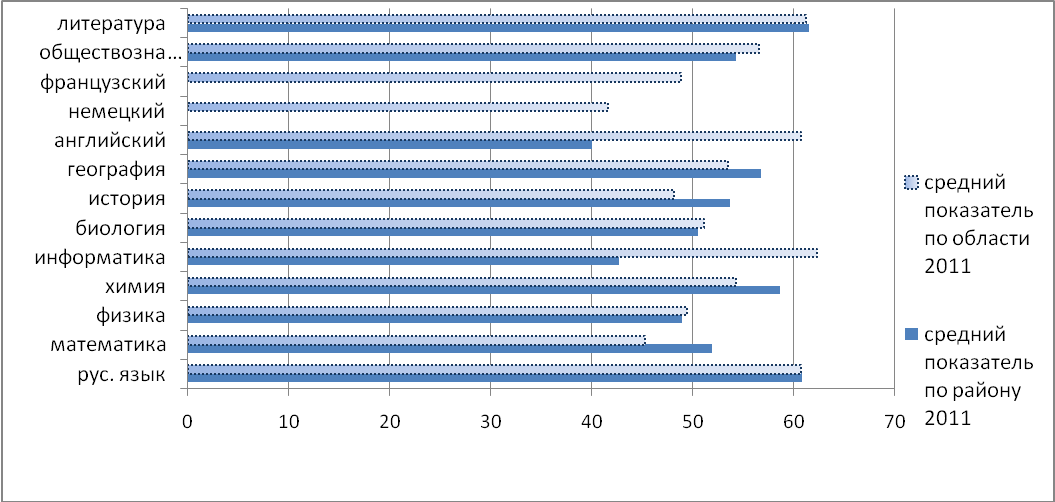 Рис. 1													4Таблица 2Образовательные учреждения района, имеющие самые высокие (по совокупному среднему баллу) результаты сдачиЕГЭ в 2011 годуТаблица 3Образовательные учреждения района, имеющие самые низкие (по совокупному среднему баллу) результаты сдачиЕГЭ в 2011 году2. Результаты ЕГЭ по Аркадакскому району (код АТЕ-202).Выпускников, сдававших один экзамен по выбору – 11 человек. Выпускников, сдававших два экзамена по выбору –  40 человек. Выпускников, сдававших три и более экзаменов по выбору – 51,4%.Выпускников, получивших неудовлетворительные оценки по двум предметам нет.Выше, чем в области, показатели по математике, физике,  обществознанию. Значительно выше - по химии (57,2 против 54,3), истории (60,1 против 48,1).По результатам сданных экзаменов  два выпускника  не получили аттестат о среднем (полном) общем образовании. Таблица 4Сводные данные по предметам по Аркадакскому району 2011г.Таблица 5Образовательные учреждения района, имеющие самые высокие (по совокупному среднему баллу) результаты сдачиЕГЭ в 2011 году												Таблица 6Образовательные учреждения района, имеющие самые низкие (по совокупному среднему баллу) результаты сдачиЕГЭ в 2011 году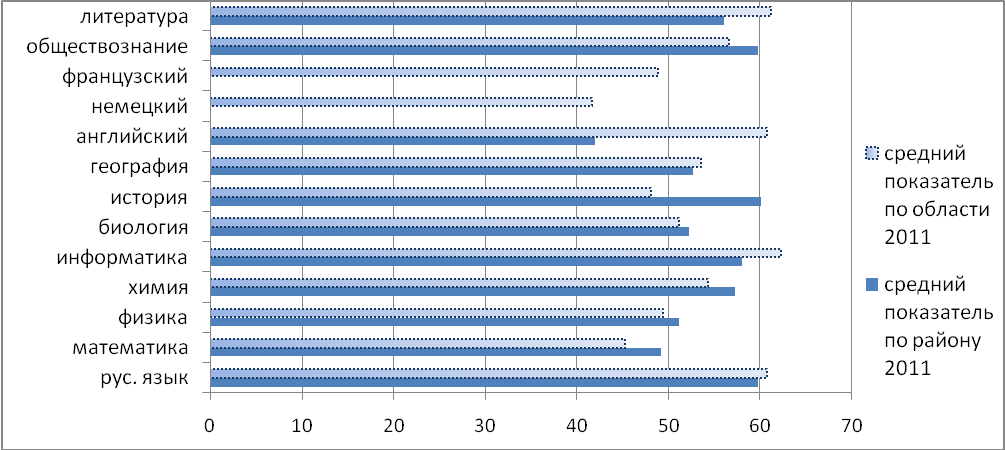 Рис. 23. Результаты ЕГЭ по Аткарскому району (код АТЕ-203).Выпускников, сдававших один экзамен по выбору – 30 человек. Выпускников, сдававших два экзамена по выбору –  92 человека. Выпускников, сдававших три и более экзаменов по выбору – 44%.Выпускников, получивших неудовлетворительные оценки по двум предметам – 2 чел. Выше, чем в области, показатели по химии. Значительно выше - по истории (55,8 против 48,1).Ниже, чем в области, показатели по русскому языку, математике, физике, биологии, обществознанию. Значительно ниже, чем в области, показатели по  иностранным языкам:  немецкий язык (30 против 41,6), английский язык (50,5 против 60,7), что обусловлено недостаточным для статистического анализа количеством экзменующихся.По результатам сданных экзаменов  три  выпускника не получили аттестат о среднем (полном) общем образовании.. 									Таблица 7Образовательные учреждения района, имеющие самые высокие (по совокупному среднему баллу) результаты сдачиЕГЭ в 2011 годуТаблица 8Образовательные учреждения района, имеющие самые низкие (по совокупному среднему баллу) результаты сдачиЕГЭ в 2011 годуТаблица 9Сводные данные по предметам по Аткарскому району2011г.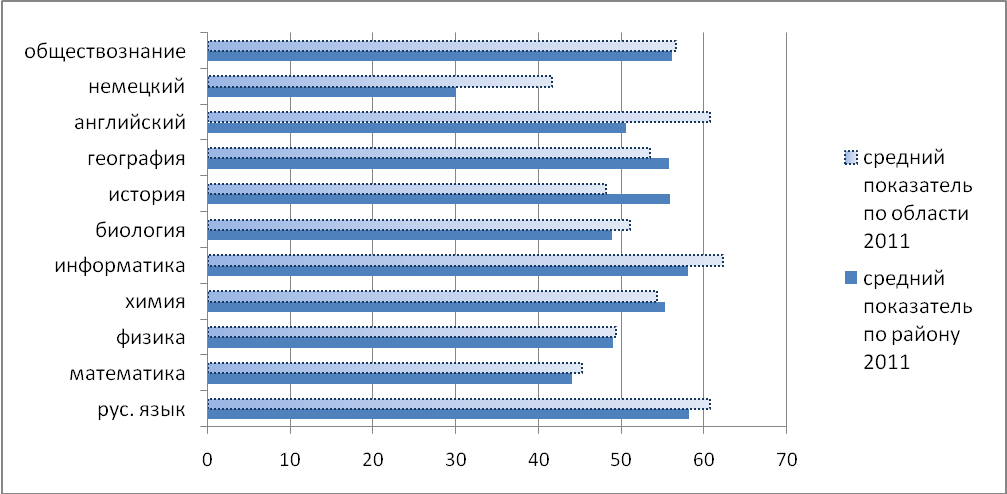 Рис. 34. Результаты ЕГЭ по Базарно-Карабулакскому району (код АТЕ-204).Выпускников, сдававших один экзамен по выбору – 25 человек. Выпускников, сдававших два экзамена по выбору –  53 человека. Выпускников, сдававших три и более экзаменов по выбору – 45,8%.Выпускников, получивших неудовлетворительные оценки по двум предметам – 3 чел. Значительно выше, чем по области, показатели по истории (56,9 против 48,1) и по обществознанию (63,3 против 56,6).Ниже, чем в области, показатели по русскому, математике, физике, биологии и литературе. Значительно ниже, чем по области, показатели  немецкому языку (26 против 41,6)  и информатике (53 против 62,3).По результатам сданных экзаменов  девять   выпускников не получили аттестат о среднем (полном) общем образовании.Таблица 10Сводные данные по предметам по Базарно- Карабулакскому району в 2011г.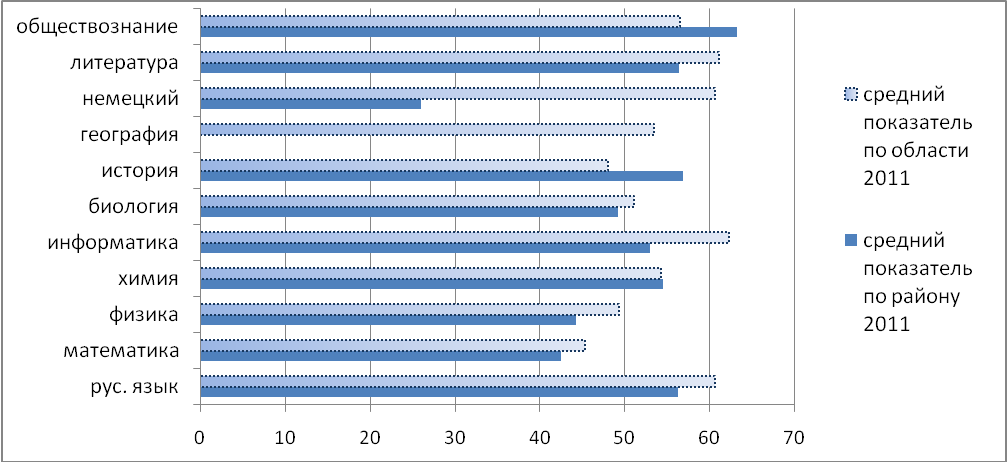 Рис. 4												Таблица 11Образовательные учреждения района, имеющие самые высокие (по совокупному среднему баллу) результаты сдачиЕГЭ в 2011 году												Таблица 12Образовательные учреждения района, имеющие самые низкие (по совокупному среднему баллу) результаты сдачиЕГЭ в 2011 году5. Результаты ЕГЭ Балаковского района (код АТЕ-205).Выпускников, сдававших один экзамен по выбору – 44 человека. Выпускников, сдававших два экзамена по выбору –  192 человека. Выпускников, сдававших три и более экзаменов по выбору – 50,1%.Выпускников, получивших неудовлетворительные оценки по двум предметам – 8 чел.Выше, чем в области, показатели по русскому языку, физике, химии, информатике и обществознанию. Значительно выше – по литературе (66,6 против 61,2).Ниже, чем в области, показатели по математике, биологии, истории.По результатам сданных экзаменов двадцать выпускников 11-х классов не получили аттестат о среднем (полном) общем образовании. Таблица 13Сводные данные по предметам по Балаковскому району2011г.Таблица 14Образовательные учреждения района, имеющие самые высокие (по совокупному среднему баллу) результаты сдачиЕГЭ в 2011 годуТаблица 15Образовательные учреждения района, имеющие самые низкие (по совокупному среднему баллу) результаты сдачиЕГЭ в 2011 году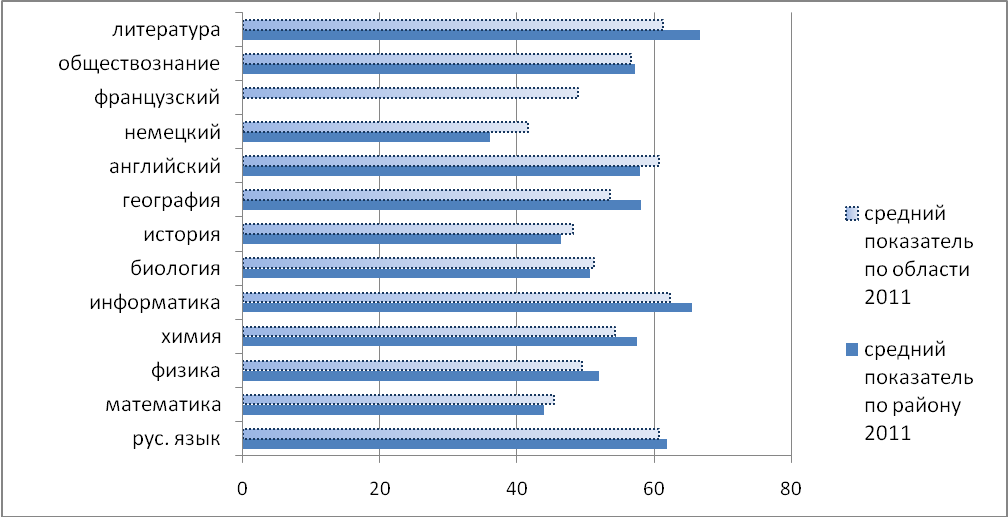 Рис. 56. Результаты ЕГЭ по Балашовскому району (код АТЕ-206).Выпускников, сдававших один экзамен по выбору – 39 человек. Выпускников, сдававших два экзамена по выбору –  145 человек. Выпускников, сдававших три и более экзаменов по выбору – 68,4%.Выпускников, получивших неудовлетворительные оценки по двум предметам – 9 чел. Выше, чем в области, показатели по физике, географии,  литературе, химии. Ниже, чем в области, показатели по математике, информатике, истории, обществознанию. Значительно ниже, чем в области, показатели по  иностранным языкам:  немецкий язык (37,4 против 41,6), английский язык (47,2 против 60,7).По результатам сданных экзаменов шестнадцать выпускников 11-х классов не получили аттестат о среднем (полном) общем образовании.Таблица 16Сводные данные по предметам по Балашовскому району2011г.Таблица 17Образовательные учреждения района, имеющие самые высокие (по совокупному среднему баллу) результаты сдачиЕГЭ в 2011 годуТаблица 18Образовательные учреждения района, имеющие самые низкие (по совокупному среднему баллу) результаты сдачиЕГЭ в 2011 году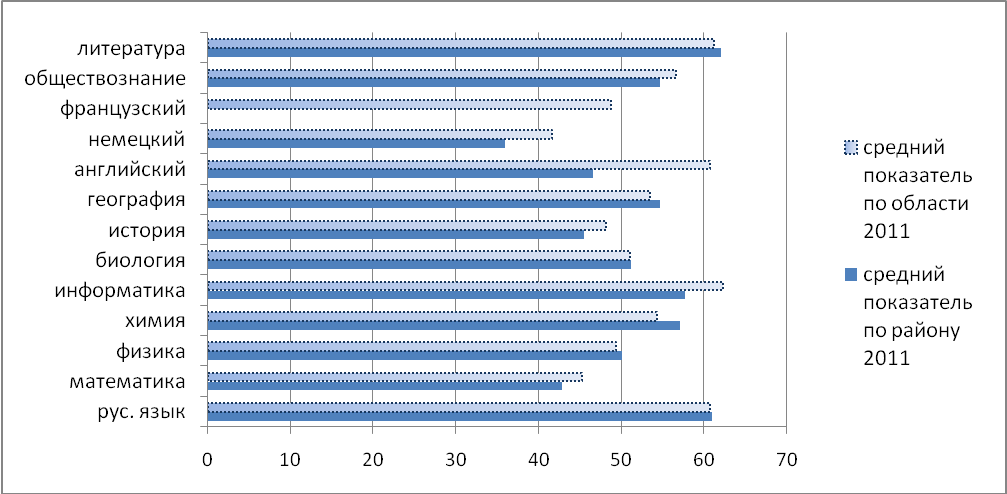 Рис. 67. Результаты ЕГЭ по Балтайскому району (код АТЕ-207).Выпускников, сдававших один экзамен по выбору – 18 человек. Выпускников, сдававших два экзамена по выбору –  51 человек. Выпускников, сдававших три и более экзаменов по выбору – 32,7%.Выпускников, получивших неудовлетворительные оценки по двум предметам  нет.Средние баллы района по предметам, в основном,  коррелируют со средними предметными баллами по области.Выше, чем в области, показатели по математике, биологии, обществознанию. Значительно выше показатели по истории (61,4 против 48,1), географии  (62,3 против 53,5).По результатам сданных экзаменов все выпускники получили аттестат о среднем (полном) общем образовании.Таблица 19Сводные данные по предметам по Балтайскому району2011г.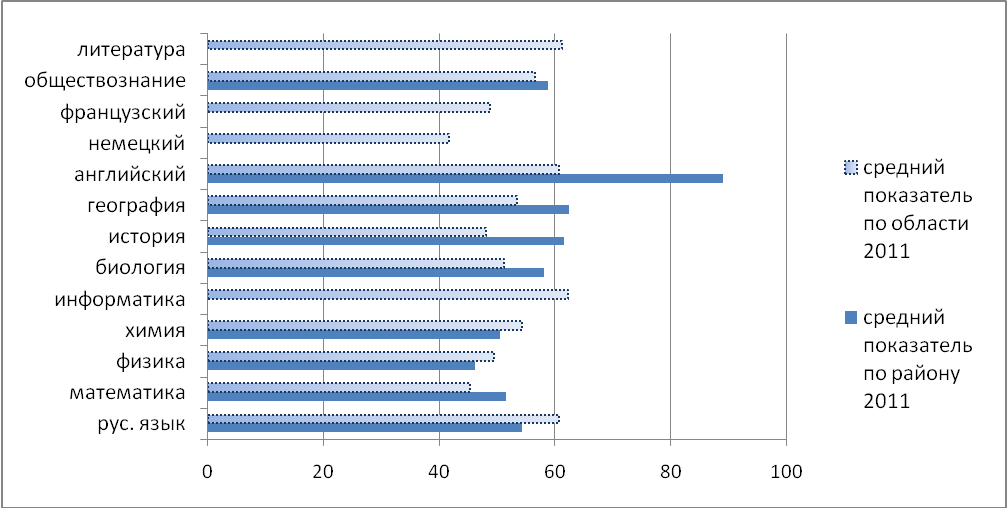 Рис. 7Таблица 20Образовательные учреждения района, имеющие самые высокие (по совокупному среднему баллу) результаты сдачиЕГЭ в 2011 годуТаблица 21Образовательные учреждения района, имеющие самые низкие (по совокупному среднему баллу) результаты сдачиЕГЭ в 2011 году8. Результаты ЕГЭ по Вольскому району (код АТЕ-208).Выпускников, сдававших один экзамен по выбору – 69 человек. Выпускников, сдававших два экзамена по выбору –  134 человека. Выпускников, сдававших три и более экзаменов по выбору – 40,2%.Выпускников, получивших неудовлетворительные оценки по двум предметам – 12 чел.Средние баллы района по предметам, в основном,  коррелируют со средними предметными баллами по области.Ниже, чем в области, показатели по математике, химии. Значительно ниже показатели по литературе (58,1 против 61,2 по области), английскому языку (42,2 против 60,7 по области),  информатике (50,4 против 62,3 по области).  По результатам сданных экзаменов двенадцать выпускников не получили аттестат о среднем (полном) общем образовании.Таблица 22Сводные данные по предметам по Вольскому району2011г.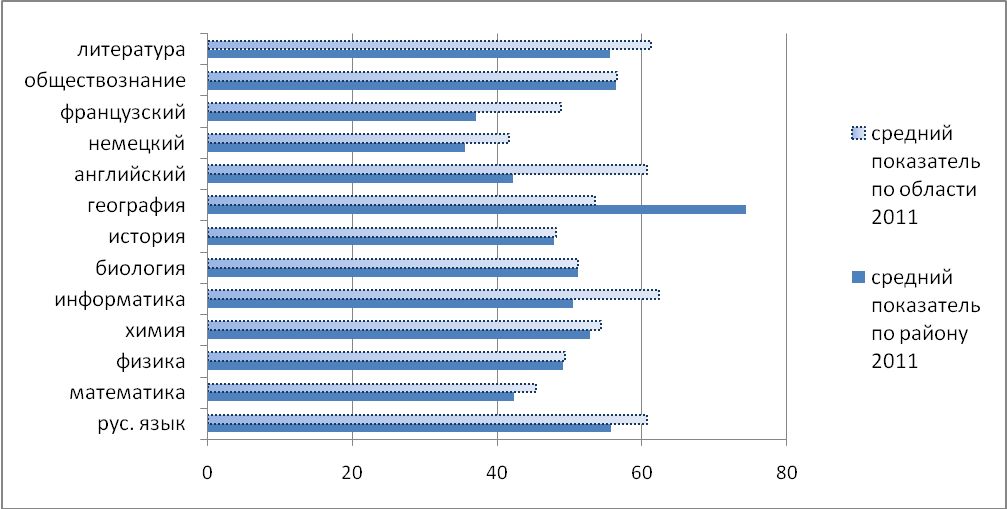 Рис. 8Таблица 23Образовательные учреждения района, имеющие самые высокие (по совокупному среднему баллу) результаты сдачиЕГЭ в 2011 годуТаблица 24Образовательные учреждения района, имеющие самые низкие (по совокупному среднему баллу) результаты сдачиЕГЭ в 2011 году9. Результаты ЕГЭ по Воскресенскому району (код АТЕ-209).Выпускников, сдававших один экзамен по выбору – 12 человек. Выпускников, сдававших два экзамена по выбору – 31 человек. Выпускников, сдававших три и более экзаменов по выбору – 44,2%Выпускников, получивших неудовлетворительные оценки по двум предметам – 1.Средние баллы района по предметам, в основном, коррелируют со средними предметными баллами по области.Значительно выше, чем в области, показатели по истории (58, 4 против 48,1). Ниже, чем по области, показатели по математике, физике, химии, биологии, обществознанию.Иностранные языки и география, не были выбраны в качестве экзаменов по выбору.По результатам сданных экзаменов один выпускник не получил аттестат о среднем (полном) общем образовании.Таблица 25Сводные данные по предметам по Воскресенскому району2011г.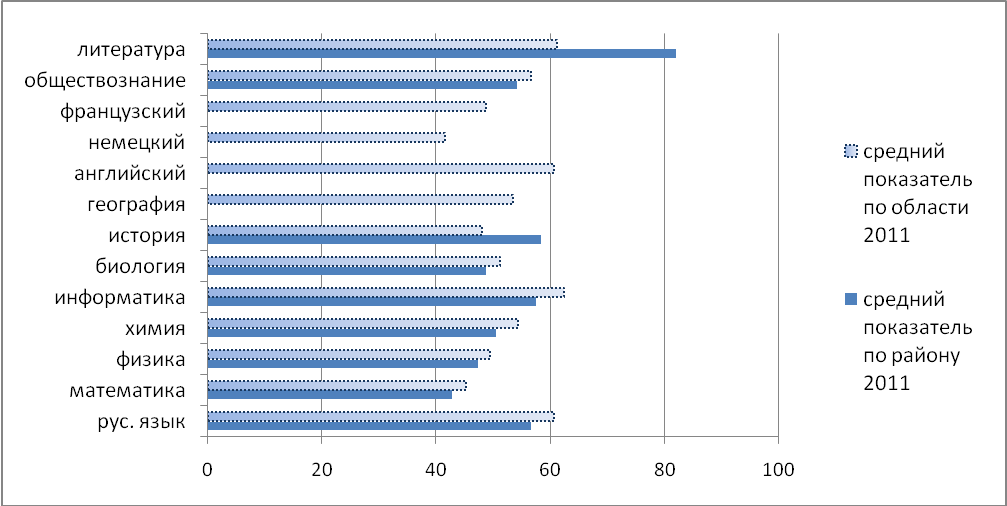 Рис. 9Таблица 26Образовательные учреждения района, имеющие самые высокие (по совокупному среднему баллу) результаты сдачиЕГЭ в 2011 годуТаблица 27Образовательные учреждения района, имеющие самые низкие (по совокупному среднему баллу) результаты сдачиЕГЭ в 2011 году10. Результаты ЕГЭ по Дергачевскому району (код АТЕ-210).Выпускников, сдававших один экзамен по выбору – 12 человек. Выпускников, сдававших два экзамена по выбору – 51 человек. Выпускников, сдававших три и более экзаменов по выбору – 61,0%Выпускников, получивших неудовлетворительные оценки по двум предметам  нет.Средние баллы района по предметам, в основном,  коррелируют со средними предметными баллами по области.Ниже, чем в области, показатели по русскому языку, химии, биологии.Значительно ниже, чем по области, показатели по информатике (47,5 против 62,3). Значительно выше, чем в области, показатели по истории (60,7 против 48,1), географии (72,0 против 53,5) и литературе (71,5 против 61,2).Иностранные языки  не были выбраны в качестве экзаменов по выбору.По результатам сданных экзаменов один выпускник не получил аттестат о среднем (полном) общем образовании.Таблица 28Сводные данные по предметам по Дергачевскому району2011г.Таблица 29Образовательные учреждения района, имеющие самые высокие (по совокупному среднему баллу) результаты сдачиЕГЭ в 2011 годуТаблица 30Образовательные учреждения района, имеющие самые низкие (по совокупному среднему баллу) результаты сдачиЕГЭ в 2011 году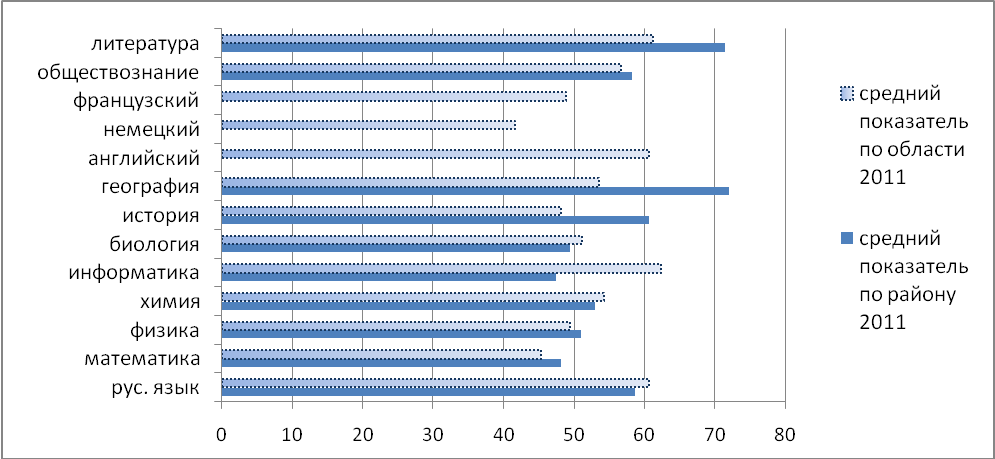 Рис. 1011. Результаты ЕГЭ по Духовницкому району (код АТЕ-211).Выпускников, сдававших один экзамен по выбору – 6 человек. Выпускников, сдававших два экзамена по выбору – 23 человека. Выпускников, сдававших три и более экзаменов по выбору – 53,8%.Выпускников, получивших неудовлетворительные оценки по двум предметам  нет.Средние баллы района по предметам, в основном,  коррелируют со средними предметными баллами по области. Выше, чем по области, показатели по математике, физике, биологии, обществознанию.Иностранные языки, география и литература, не были выбраны в качестве экзаменов по выбору.По результатам сданных экзаменов один выпускник не получил аттестат о среднем (полном) общем образовании.Таблица 31Сводные данные по предметам по Духовницкому району2011г.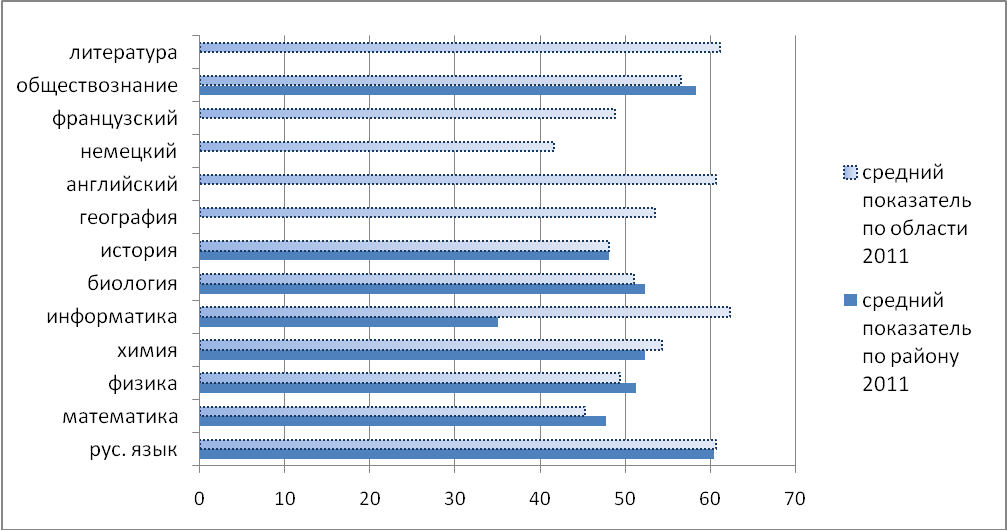 Рис. 11Таблица 32Образовательные учреждения района, имеющие самые высокие (по совокупному среднему баллу) результаты сдачиЕГЭ в 2011 годуТаблица 33Образовательные учреждения района, имеющие самые низкие (по совокупному среднему баллу) результаты сдачиЕГЭ в 2011 году12. Результаты ЕГЭ по Екатериновскому району (код АТЕ-212).Выпускников, сдававших один экзамен по выбору – 25 человек. Выпускников, сдававших два экзамена по выбору – 55 человек. Выпускников, сдававших три и более экзаменов по выбору – 50 %.Выпускников, получивших неудовлетворительные оценки по двум предметам  нет.Средние баллы района по предметам, в основном,  коррелируют со средними предметными баллами по области.Выше, чем в области, показатели по математике, физике, истории, географии. Ниже, чем в области, показатели по русскому языку, химии.  Значительно ниже показатели по биологии (46,8 против 51,1).По результатам сданных экзаменов семь выпускников не получили аттестат о среднем (полном) общем образовании.Таблица 34Сводные данные по предметам по Екатериновскому району2011г.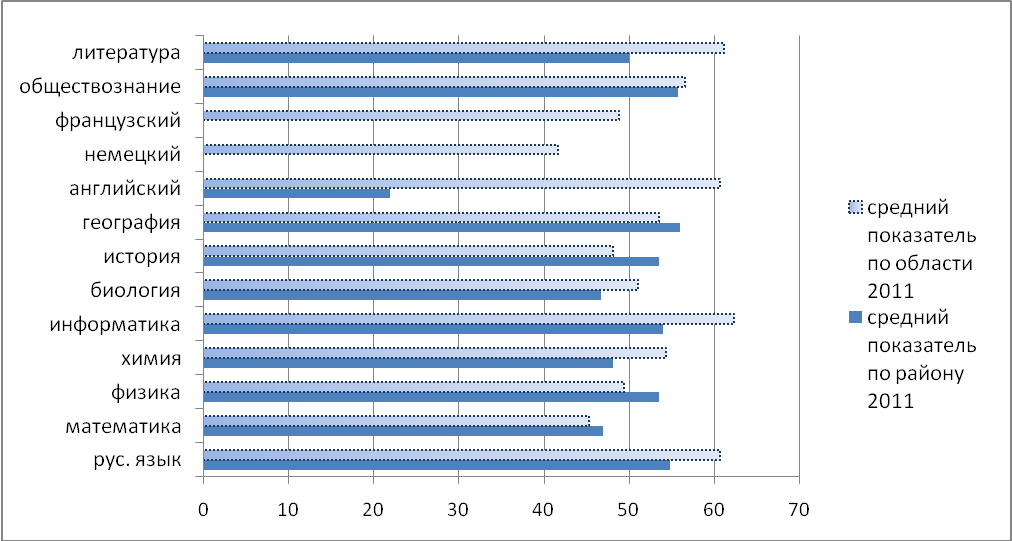 Рис. 12Таблица 35Образовательные учреждения района, имеющие самые высокие (по совокупному среднему баллу) результаты сдачиЕГЭ в 2011 году	Таблица 36Образовательные учреждения района, имеющие самые низкие (по совокупному среднему баллу) результаты сдачиЕГЭ в 2011 году13. Результаты ЕГЭ по Ершовскому району (код АТЕ-213).Выпускников, сдававших один экзамен по выбору – 51 человек. Выпускников, сдававших два экзамена по выбору – 115 человек. Выпускников, сдававших три и более экзаменов по выбору – 50,9 %.Выпускников, получивших неудовлетворительные оценки по двум предметам – 3 чел. Средние баллы района по предметам, в основном,  коррелируют со средними предметными баллами по области.Выше областных результаты по истории и литературе. Ниже областных показатели по русскому языку, математике, физике, химии, биологии.По результатам сданных экзаменов пятнадцать выпускников не получили аттестат о среднем (полном) общем образовании..	Таблица 37Сводные данные по предметам по Ершовскому району2011г.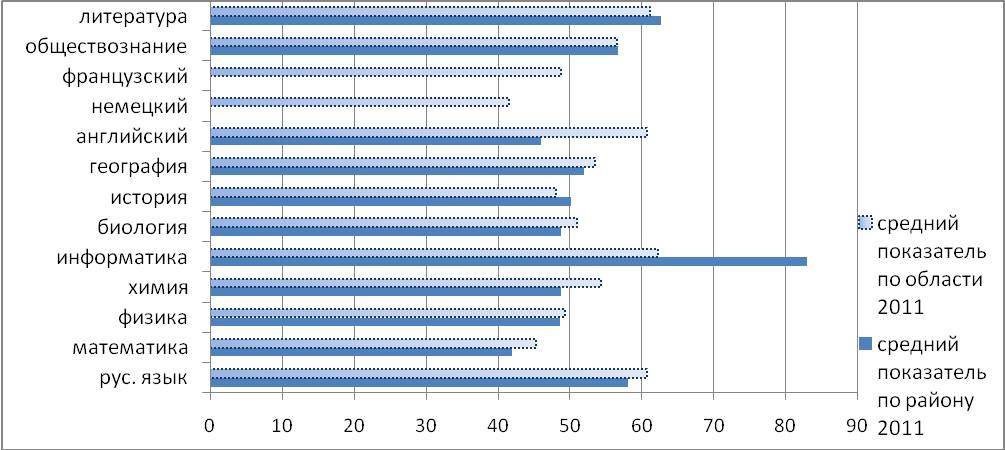 Рис. 13	Таблица 38Образовательные учреждения района, имеющие самые высокие (по совокупному среднему баллу) результаты сдачиЕГЭ в 2011 году	Таблица 39Образовательные учреждения района, имеющие самые низкие (по совокупному среднему баллу) результаты сдачиЕГЭ в 2011 году14. Результаты ЕГЭ по Ивантеевскому району (код АТЕ-214).Выпускников, сдававших один экзамен по выбору – 6 человек. Выпускников, сдававших два экзамена по выбору – 17 человек. Выпускников, сдававших три и более экзаменов по выбору – 71,6 %.Выпускников, получивших неудовлетворительные оценки по двум предметам  нет.Средние баллы района по предметам, в основном,  коррелируют со средними предметными баллами по области .Выше, чем в области, показатели по  физике, обществознанию. Значительно выше, чем по области, показатели по математике (51,4 против 45,3) и истории (56,5 против 48,1)Значительно ниже показатели по биологии (43,5 против 51,1 по области), по химии (43,8 против 54,3 по области), информатике (50,6 против 62,3 по области). По результатам сданных экзаменов все выпускники получили аттестат о среднем (полном) общем образовании.Таблица 40Сводные данные по предметам по Ивантеевскому району2011г.	Таблица 41Образовательные учреждения района, имеющие самые высокие (по совокупному среднему баллу) результаты сдачиЕГЭ в 2011 году	Таблица 42Образовательные учреждения района, имеющие самые низкие (по совокупному среднему баллу) результаты сдачиЕГЭ в 2011 году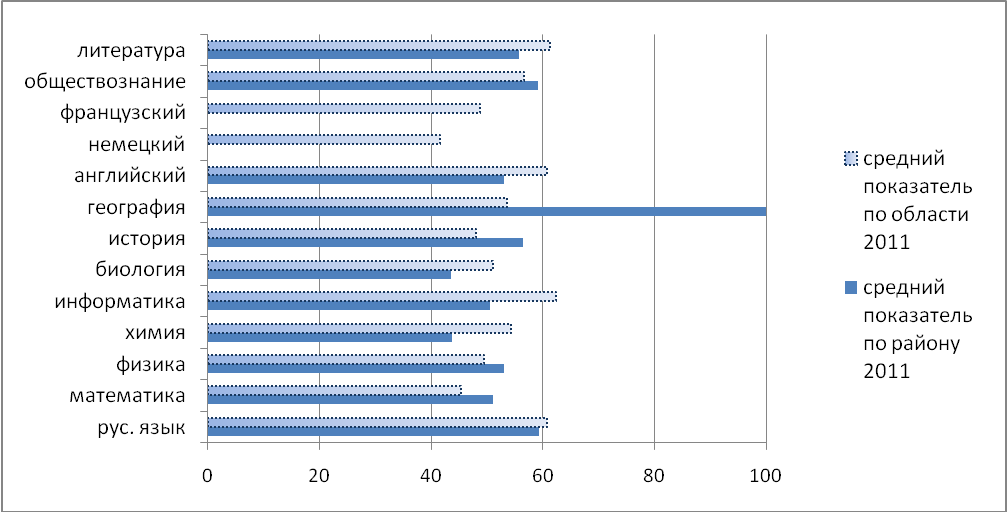 Рис. 1415. Результаты ЕГЭ по Калининскому району (код АТЕ-215).Выпускников, сдававших один экзамен по выбору – 24 человека. Выпускников, сдававших два экзамена по выбору – 54 человека. Выпускников, сдававших три и более экзаменов по выбору – 62,6 %.Выпускников, получивших неудовлетворительные оценки по двум предметам – 2 чел. Средние баллы района по предметам, в основном, коррелируют со средними предметными баллами по области .Выше, чем по области, показателей нет. Значительно ниже показатели по  физике (42,1 против 49,4 по области), Иностранные языки не были выбраны в качестве экзаменов по выбору.По результатам сданных экзаменов пять выпускников не получили аттестат о среднем (полном) общем образовании.Таблица 43Сводные данные по предметам по Калининскому  району2011г.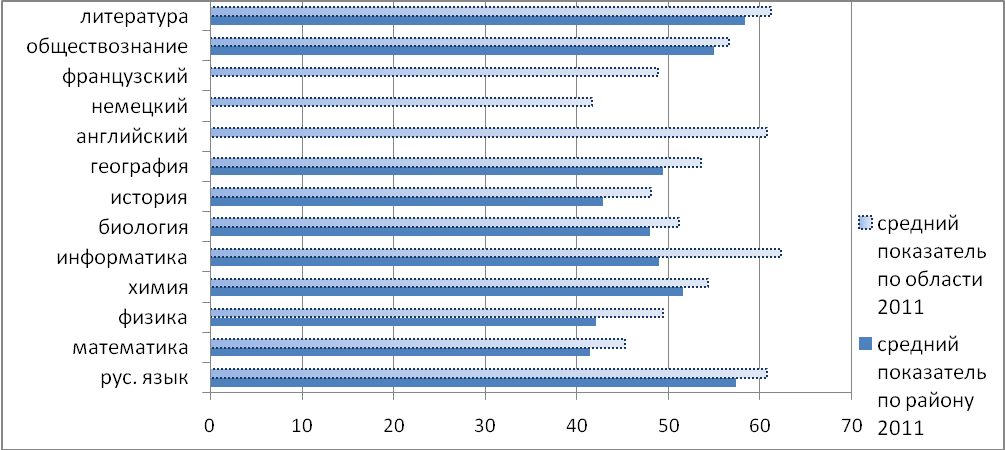 Рис. 15Таблица 44Образовательные учреждения района, имеющие самые высокие (по совокупному среднему баллу) результаты сдачиЕГЭ в 2011 годуТаблица 45Образовательные учреждения района, имеющие самые низкие (по совокупному среднему баллу) результаты сдачиЕГЭ в 2011 году16. Результаты ЕГЭ по Красноармейскому району (код АТЕ-216).Выпускников, сдававших один экзамен по выбору – 37 человек. Выпускников, сдававших два экзамена по выбору – 54 человека. Выпускников, сдававших три и более экзаменов по выбору – 49,5 %.Выпускников, получивших неудовлетворительные оценки по двум предметам – 6 чел. Средние баллы района по предметам, в основном, коррелируют со средними предметными баллами по области.Выше, чем в области, показатели по литературе и географии, что обусловлено малым количеством экзаменующихся..Ниже областных показатели по обществознанию. Значительно ниже областных показатели по русскому языку (54 против 60,7), математике (36,1 против 45,3), физике (41,4 против 49,4),  химии (45,5 против 52,5), биологии (45,1 против 51,1),  истории (38,7 против 48,1).Иностранные языки не были заявлены как предметы по выбору.По результатам сданных экзаменов шестнадцать выпускников не получили аттестат о среднем (полном) общем образовании.Таблица 46Сводные данные по предметам по Красноармейскому району2011г.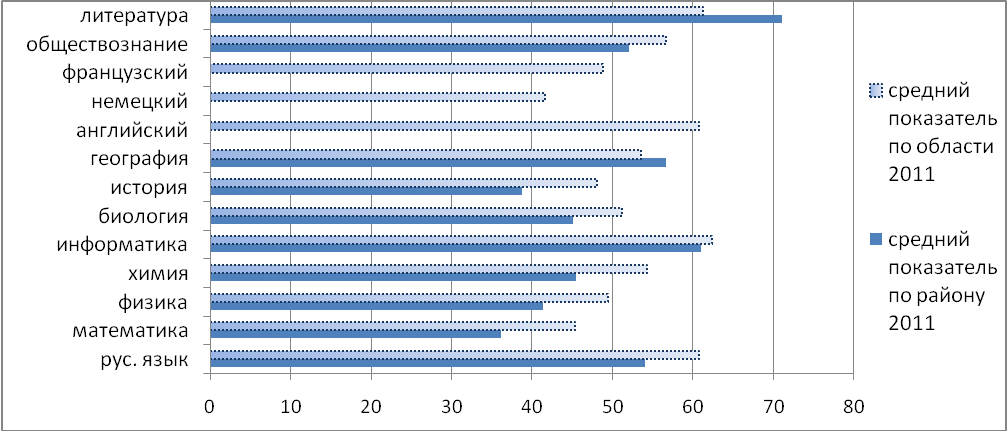 Рис. 16Таблица 47Образовательные учреждения района, имеющие самые высокие (по совокупному среднему баллу) результаты сдачиЕГЭ в 2011 годуТаблица 48Образовательные учреждения района, имеющие самые низкие (по совокупному среднему баллу) результаты сдачиЕГЭ в 2011 году17. Результаты ЕГЭ по Краснокутскому району (код АТЕ-217).Выпускников, сдававших один экзамен по выбору – 25 человек. Выпускников, сдававших два экзамена по выбору – 73 человека. Выпускников, сдававших три и более экзаменов по выбору – 46 %.Выпускников, получивших неудовлетворительные оценки по двум предметам – 5 чел. Средние баллы района по предметам, в основном,  коррелируют со средними предметными баллами по области.Выше, чем в области, показатели  по литературе, истории.Ниже, чем по области, показатели по русскому языку, математике, физике, химии, информатике, биологии, географии, английскому языку.По результатам сданных экзаменов шесть выпускников не получили аттестат о среднем (полном) общем образовании.Таблица 49Сводные данные по предметам по Краснокутскому району2011г. 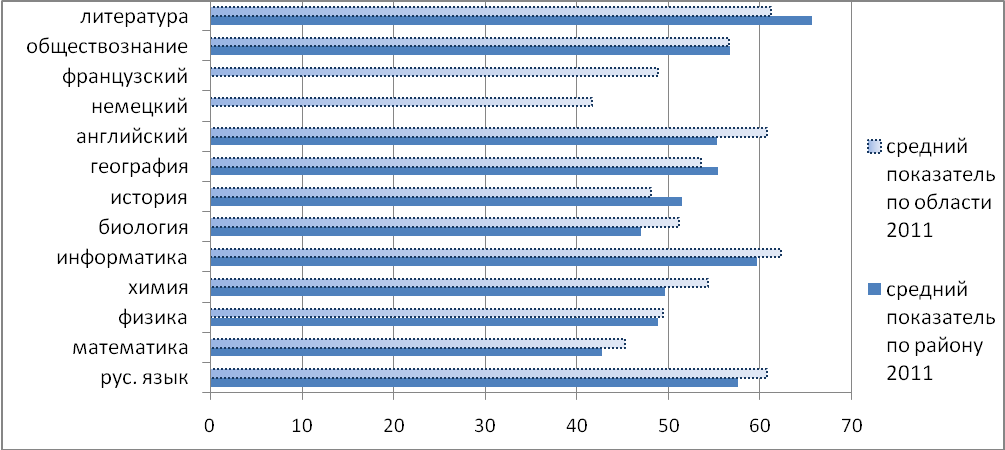 Рис. 17Таблица 50Образовательные учреждения района, имеющие самые высокие (по совокупному среднему баллу) результаты сдачиЕГЭ в 2011 годуТаблица 51Образовательные учреждения района, имеющие самые низкие (по совокупному среднему баллу) результаты сдачиЕГЭ в 2011 году18. Результаты ЕГЭ по Краснопартизанскому району (код АТЕ-218).Выпускников, сдававших один экзамен по выбору – 13 человек. Выпускников, сдававших два экзамена по выбору – 24 человек. Выпускников, сдававших три и более экзаменов по выбору – 55,9 %.Выпускников, получивших неудовлетворительные оценки по двум предметам  нет. Средние баллы района по предметам, в основном,  коррелируют со средними предметными баллами по области.Выше, чем по области, показатели по математике, физике, истории. Значительно ниже областных показатели по русскому языку (52 против 60,7), химии (42,3 против 54,3), биологии (41 против 51,1).По результатам сданных экзаменов два выпускника не получили аттестат о среднем (полном) общем образовании.Таблица 52Сводные данные по предметам по Краснопартизанскому району2011г.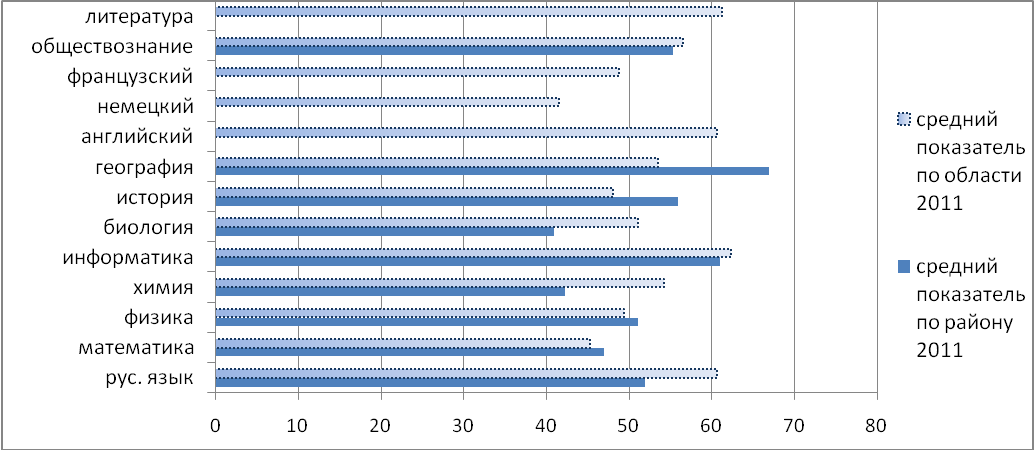 Рис. 18Таблица 53Образовательные учреждения района, имеющие самые высокие (по совокупному среднему баллу) результаты сдачиЕГЭ в 2011 годуТаблица 54Образовательные учреждения района, имеющие самые низкие (по совокупному среднему баллу) результаты сдачиЕГЭ в 2011 году19. Результаты ЕГЭ по Лысогорскому району (код АТЕ-219).Выпускников, сдававших один экзамен по выбору – 34 человека. Выпускников, сдававших два экзамена по выбору – 37 человек. Выпускников, сдававших три и более экзаменов по выбору – 49,3 %.Выпускников, получивших неудовлетворительные оценки по двум предметам – 14 чел. Средние баллы района по предметам, в основном,  коррелируют со средними предметными баллами по области.Значительно ниже областных показатели по литературе (48,6 против 61,2), информатике (50,5 против 62,3). По результатам сданных экзаменов двадцать девять выпускников не получили аттестат о среднем (полном) общем образовании– это худший результат по области среди сельских АТЕ.Таблица 55Сводные данные по предметам по Лысогорскому  району2011г.Таблица 56Образовательные учреждения района, имеющие самые высокие (по совокупному среднему баллу) результаты сдачиЕГЭ в 2011 годуТаблица 57Образовательные учреждения района, имеющие самые низкие (по совокупному среднему баллу) результаты сдачиЕГЭ в 2011 году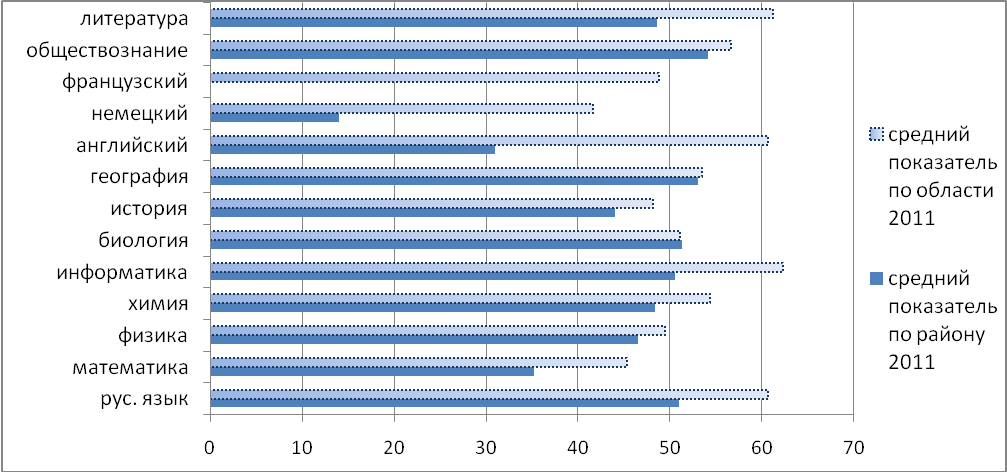 Рис. 1920. Результаты ЕГЭ по Марксовскому району (код АТЕ-220).Выпускников, сдававших один экзамен по выбору – 44 человека. Выпускников, сдававших два экзамена по выбору – 134 человека. Выпускников, сдававших три и более экзаменов по выбору – 46,3 %Выпускников, получивших неудовлетворительные оценки по двум предметам – 2 чел. Средние баллы района по предметам, в основном,  коррелируют со средними предметными баллами по области.Выше, чем по области, показатели по географии.Ниже, чем по области, показатели по русскому языку, математике, физике, биологии, истории, обществознанию. Значительно ниже показатели по литературе  (52,0 против 61,2), информатике (51 против 62,3).По результатам сданных экзаменов три выпускника не получили аттестат о среднем (полном) общем образовании.Таблица 58Сводные данные по предметам по Марксовскому району2011г.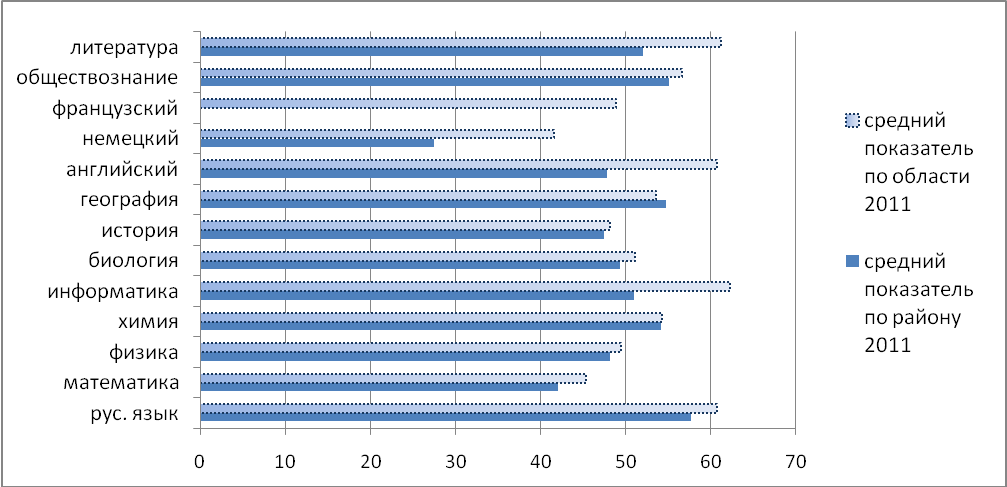 Рис. 20Таблица 59Образовательные учреждения района, имеющие самые высокие (по совокупному среднему баллу) результаты сдачиЕГЭ в 2011 годуТаблица 60Образовательные учреждения района, имеющие самые низкие (по совокупному среднему баллу) результаты сдачиЕГЭ в 2011 году21. Результаты ЕГЭ по Новобурасскому району (код АТЕ-221).Выпускников, сдававших один экзамен по выбору – 44 человека. Выпускников, сдававших два экзамена по выбору – 134 человека. Выпускников, сдававших три и более экзаменов по выбору – 46,3 %Выпускников, получивших неудовлетворительные оценки по двум предметам – 3 чел. Средние баллы района по предметам, в основном,  коррелируют со средними предметными баллами по области.Выше областных показатели по обществознанию. Ниже областных показатели по таким предметам, как русский язык, математика, химия, биология, география.По результатам сданных экзаменов шесть выпускников не получили аттестат о среднем (полном) общем образовании.Таблица 61Сводные данные по предметам по Новобурасскому району2011г.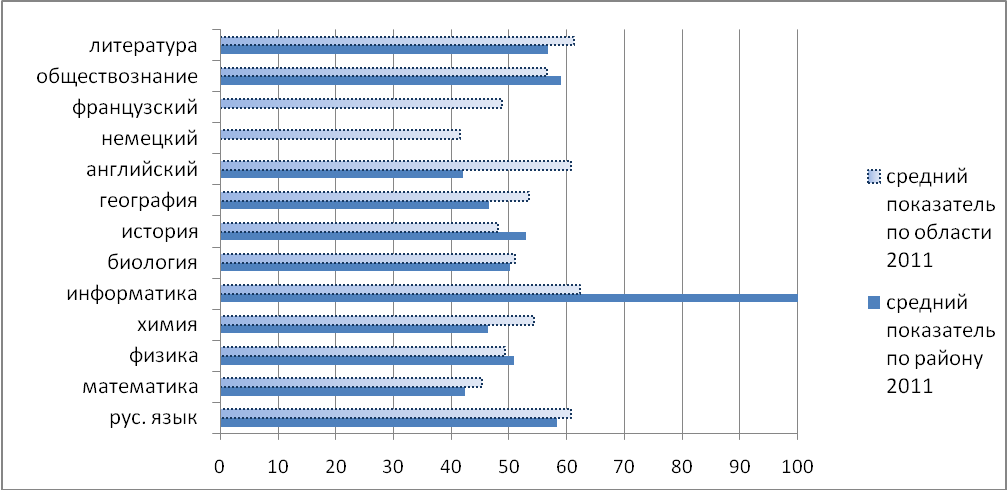 Рис. 21Таблица 62Образовательные учреждения района, имеющие самые высокие (по совокупному среднему баллу) результаты сдачиЕГЭ в 2011 годуТаблица 63Образовательные учреждения района, имеющие самые низкие (по совокупному среднему баллу) результаты сдачиЕГЭ в 2011 году22. Результаты ЕГЭ по Новоузенскому району (код АТЕ-222).Выпускников, сдававших один экзамен по выбору – 44 человека. Выпускников, сдававших два экзамена по выбору – 134 человека. Выпускников, сдававших три и более экзаменов по выбору – 46,3 %Выпускников, получивших неудовлетворительные оценки по двум предметам – 3 чел. Средние баллы района по предметам, в основном,  коррелируют со средними предметными баллами по области.Выше областных показатели по математике, физике, географии. Значительно выше, чем по области, показатели по литературе (72,1 против 61,2 по области).Предмет «Информатика» не был заявлен как предмет по выборуПо результатам сданных экзаменов четыре выпускника не получили аттестат о среднем (полном) общем образовании.Таблица 64Сводные данные по предметам по Новоузенскому району2011г.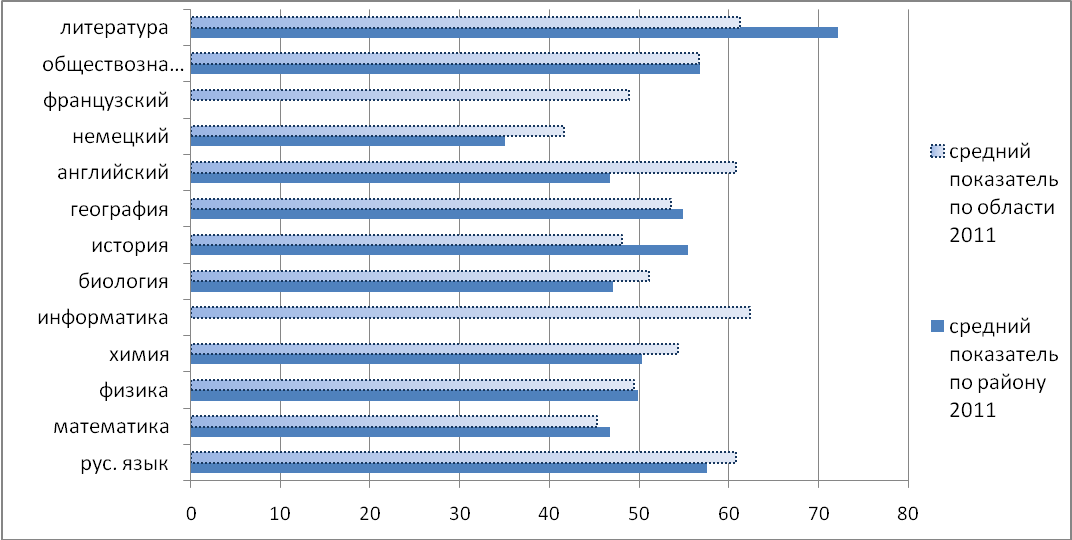 Рис. 22Таблица 65Образовательные учреждения района, имеющие самые высокие (по совокупному среднему баллу) результаты сдачи ЕГЭ в 2011 годуТаблица 66Образовательные учреждения района, имеющие самые низкие (по совокупному среднему баллу) результаты сдачиЕГЭ в 2011 году23. Результаты ЕГЭ по Озинскому району (код АТЕ-223).Выпускников, сдававших один экзамен по выбору – 27 человек. Выпускников, сдававших два экзамена по выбору – 22 человека. Выпускников, сдававших три и более экзаменов по выбору – 45 %Выпускников, получивших неудовлетворительные оценки по двум предметам – 5 чел. Средние баллы района по предметам, в основном,  коррелируют со средними предметными баллами по области.Выше областных показатели по географии.Ниже, чем по области, показатели по физике, биологии, истории  и обществознанию.Значительно ниже показатели по русскому языку (48,2 против 60,7), математике (36,3 против 45,3), химии (40,8 против 54,3), информатике (55 против 62,3) «Иностранные языки» и «Литература» не были заявлены как предметы по выбору.По результатам сданных экзаменов одиннадцать выпускников не получили аттестат о среднем (полном) общем образовании.Таблица 67Сводные данные по предметам по Озинскому  району2011г.Таблица 68Образовательные учреждения района, имеющие самые высокие (по совокупному среднему баллу) результаты сдачиЕГЭ в 2011 году33Таблица 69Образовательные учреждения района, имеющие самые низкие (по совокупному среднему баллу) результаты сдачиЕГЭ в 2011 году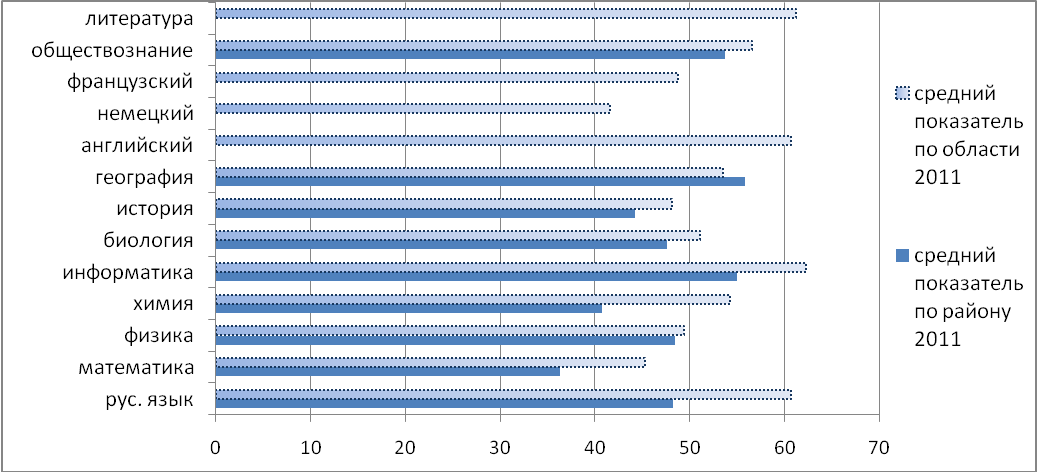 Рис. 2324. Результаты ЕГЭ по Перелюбскому району (код АТЕ-224).Выпускников, сдававших один экзамен по выбору – 32 человек. Выпускников, сдававших два экзамена по выбору – 32 человек. Выпускников, сдававших три и более экзаменов по выбору – 48 %Выпускников, получивших неудовлетворительные оценки по двум предметам  нет.Средние баллы района по предметам, в основном,  коррелируют со средними предметными баллами по области.Выше, чем в области, показатели по математике, биологии, истории. Ниже среднеобластных показатели по русскому языку, физике, химии. Значительно ниже показателей по области результаты по информатике (54,6 против 62,3).По результатам сданных экзаменов все выпускники  получили аттестат о среднем (полном) общем образовании.Таблица 70Сводные данные по предметам по Перелюбскому району2011г.Таблица 71Образовательные учреждения района, имеющие самые высокие (по совокупному среднему баллу) результаты сдачиЕГЭ в 2011 годуТаблица 72Образовательные учреждения района, имеющие самые низкие (по совокупному среднему баллу) результаты сдачиЕГЭ в 2011 году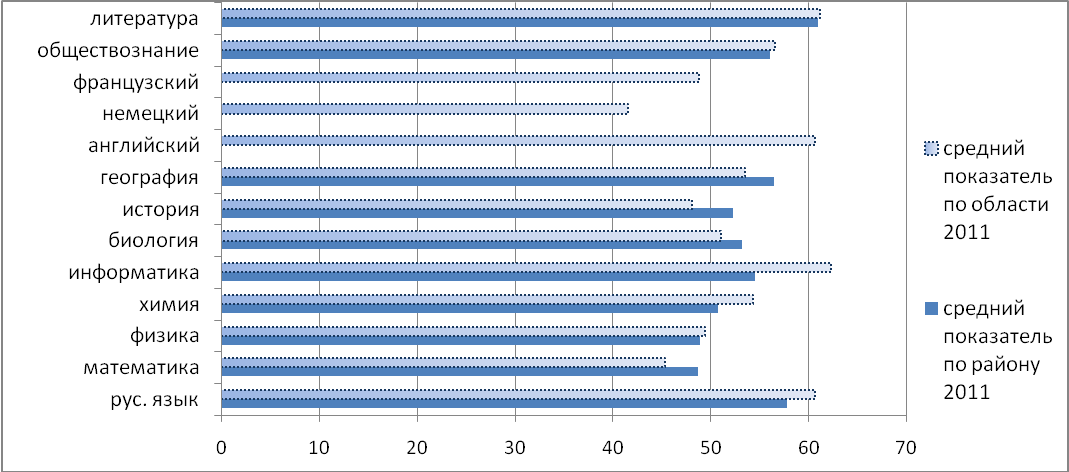 Рис. 2425. Результаты ЕГЭ по Петровскому району (код АТЕ-225).Выпускников, сдававших один экзамен по выбору – 8 человек. Выпускников, сдававших два экзамена по выбору – 52 человек. Выпускников, сдававших три и более экзаменов по выбору – 65,3 %Выпускников, получивших неудовлетворительные оценки по двум предметам  нет.Средние баллы района по предметам, в основном,  коррелируют со средними предметными баллами по области.Выше, чем в области, показатели по русскому языку, математике, истории, географии, обществознанию,  литературе. Ниже среднеобластных показатели по  химии, информатике, биологии,  английскому языку. По результатам сданных экзаменов два выпускника не получили аттестат о среднем (полном) общем образовании. Таблица 73Образовательные учреждения района, имеющие самые высокие (по совокупному среднему баллу) результаты сдачиЕГЭ в 2011 годуТаблица 74Образовательные учреждения района, имеющие самые низкие (по совокупному среднему баллу) результаты сдачиЕГЭ в 2011 году	Таблица 75Сводные данные по предметам по Петровскому району 2011 г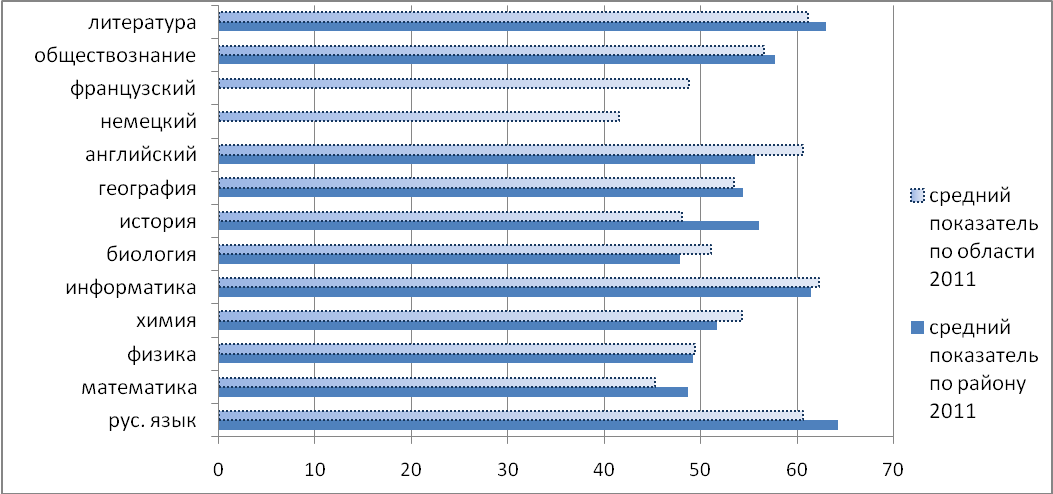 Рис. 253626. Результаты ЕГЭ по Питерскому району (код АТЕ-226).Выпускников, сдававших один экзамен по выбору – 15 человек. Выпускников, сдававших два экзамена по выбору – 43 человек. Выпускников, сдававших три и более экзаменов по выбору – 59,7 %Выпускников, получивших неудовлетворительные оценки по двум предметам – 2 чел. Средние баллы района по предметам, в основном,  коррелируют со средними предметными баллами по области.Выше, чем в области, показатели по математике, истории.Значительно ниже показатели по русскому языку (55 против 60,7), физике (44,7 против 49,4),  по химии (44,3 против 54,3).Предмет «География» не был заявлен как предмет по выбору.По результатам сданных экзаменов два выпускника не получили аттестат о среднем (полном) общем образовании.Таблица 76Сводные данные по предметам по Питерскому району2011г.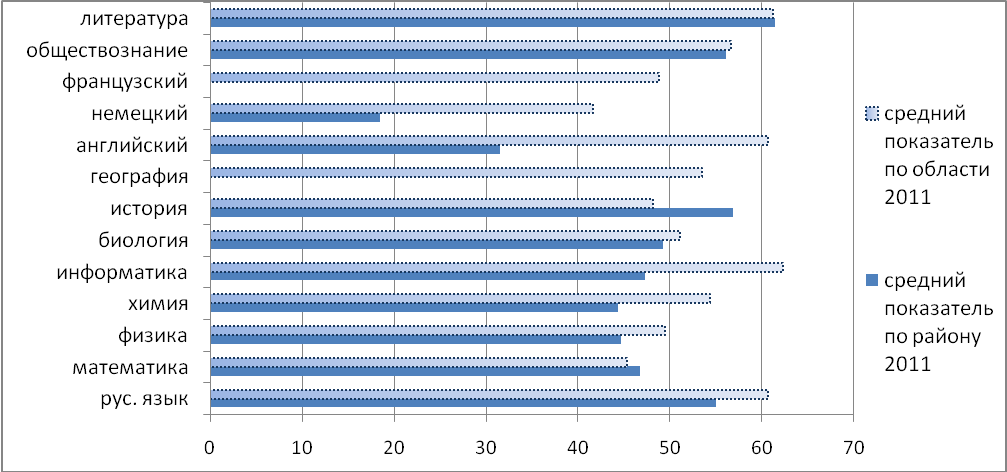 Рис. 26Таблица 77Образовательные учреждения района, имеющие самые высокие (по совокупному среднему баллу) результаты сдачиЕГЭ в 2011 годуТаблица 78Образовательные учреждения района, имеющие самые низкие (по совокупному среднему баллу) результаты сдачиЕГЭ в 2011 году27. Результаты ЕГЭ по Пугачевскому району (код АТЕ-227).Выпускников, сдававших один экзамен по выбору – 58 человек. Выпускников, сдававших два экзамена по выбору – 80 человек. Выпускников, сдававших три и более экзаменов по выбору – 58,7 %Выпускников, получивших неудовлетворительные оценки по двум предметам – 13 чел. Средние баллы района по предметам, в основном,  коррелируют со средними предметными баллами по области. Выше, чем в области, показатели по химии, биологии, истории, обществознанию.Ниже, чем по области, показатели математике.Значительно ниже показатели по литературе (51 против 61,2), информатике (54 против 62,3) По результатам сданных экзаменов шестнадцать выпускников не получили аттестат о среднем (полном) общем образовании.Таблица 79Сводные данные по предметам по Пугачевскому району2011г.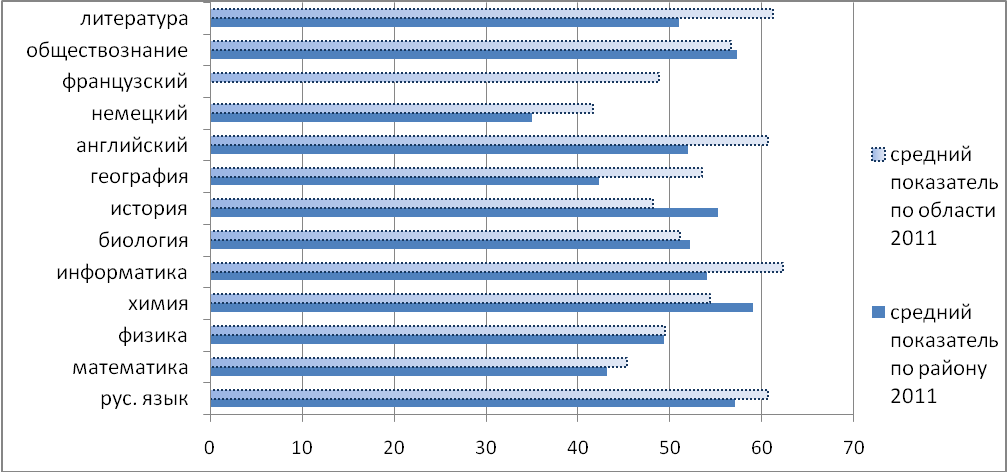 Рис. 27Таблица 80Образовательные учреждения района, имеющие самые высокие (по совокупному среднему баллу) результаты сдачиЕГЭ в 2011 годуТаблица 81Образовательные учреждения района, имеющие самые низкие (по совокупному среднему баллу) результаты сдачиЕГЭ в 2011 году28. Результаты ЕГЭ по Ровенскому району (код АТЕ-228). Выпускников, сдававших один экзамен по выбору – 13 человек. Выпускников, сдававших два экзамена по выбору – 37 человек. Выпускников, сдававших три и более экзаменов по выбору – 58,3 %Выпускников, получивших неудовлетворительные оценки по двум предметам – 1 чел. Средние баллы района по предметам, в основном,  коррелируют со средними предметными баллами по области.Выше показателей по области результаты по  математике.Ниже показателей по области результаты по русскому языку, физике, биологии, истории, обществознанию. Значительно ниже показатели по химии (45,3 против 54,3)По результатам сданных экзаменов один выпускник не получил аттестат.Предметы «Литература» и «Информатика» не были заявлены в качестве экзаменов по выбору.Таблица 82Сводные данные по предметам по Ровенскому району2011г.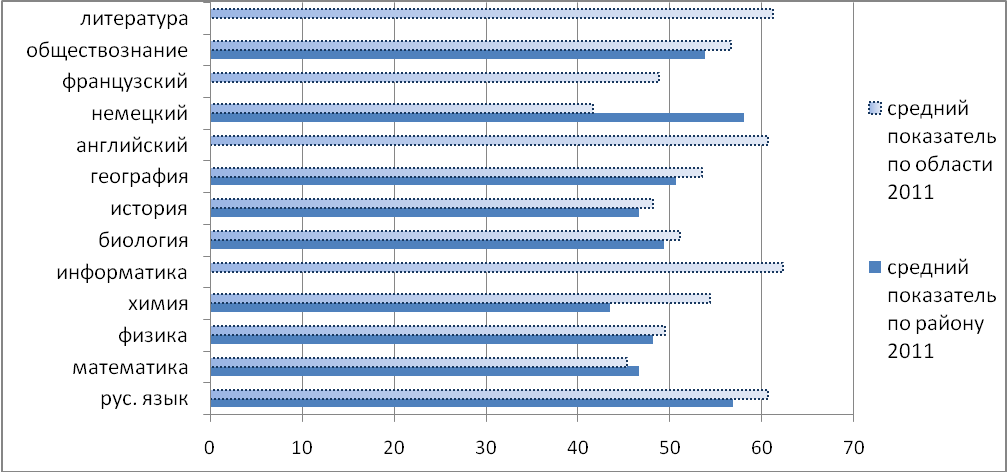 Рис. 28Таблица 83Образовательные учреждения района, имеющие самые высокие (по совокупному среднему баллу) результаты сдачиЕГЭ в 2011 годуТаблица 84Образовательные учреждения района, имеющие самые низкие (по совокупному среднему баллу) результаты сдачиЕГЭ в 2011 году29. Результаты ЕГЭ по Романовскому району (код АТЕ-229).Выпускников, сдававших один экзамен по выбору – 7 человек. Выпускников, сдававших два экзамена по выбору – 30 человек. Выпускников, сдававших три и более экзаменов по выбору – 55,4 %.Выпускников, получивших неудовлетворительные оценки по двум предметам  нет. Средние баллы района по предметам, в основном,  коррелируют со средними предметными баллами по области.Выше, чем в области, показатели по математике Значительно выше, чем в области по физике (56,8 против 49,4), истории (59,9 против 48,1).Ниже среднеобластных показатели по русскому языку, обществознанию. Значительно ниже средних по области результаты по биологии (43,1 против 51,1), географии (48,8 против 53,5).Предметы «Литература» и «Информатика» не были заявлены в качестве экзаменов по выбору.По результатам сданных экзаменов все выпускники  получили аттестат о среднем (полном) общем образовании.Таблица 85Сводные данные по предметам по Романовскому району2011г.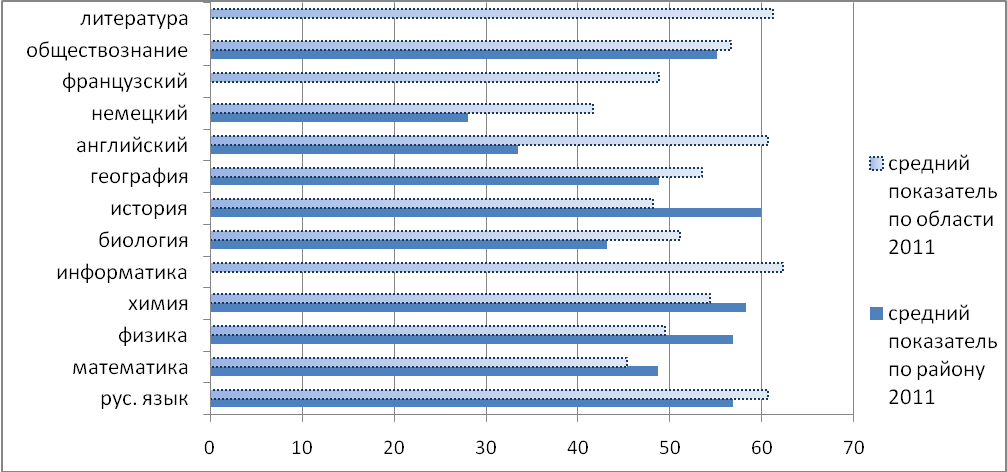 Рис. 29Таблица 86Образовательные учреждения района, имеющие самые высокие (по совокупному среднему баллу) результаты сдачиЕГЭ в 2011 годуТаблица 87Образовательные учреждения района, имеющие самые низкие (по совокупному среднему баллу) результаты сдачиЕГЭ в 2011 году30. Результаты ЕГЭ по Ртищевскому району (код АТЕ-230).Выпускников, сдававших один экзамен по выбору – 46 человек. Выпускников, сдававших два экзамена по выбору – 127 человек. Выпускников, сдававших три и более экзаменов по выбору – 44,2 %.Выпускников, получивших неудовлетворительные оценки по двум предметам – 6 чел. Средние баллы района по предметам, в основном,  коррелируют со средними предметными баллами по области.Выше, чем по области, показатели по биологии, истории, обществознанию. Значительно выше среднеобластных  результаты по химии (62,6 против 54,3).Ниже, чем по области, результаты по математике, физике, географии и литературе.По результатам сданных экзаменов семь выпускников не получили аттестат о среднем (полном) общем образовании..Таблица 88Сводные данные по предметам по Ртищевскому району2011г.Таблица 89Образовательные учреждения района, имеющие самые высокие (по совокупному среднему баллу) результаты сдачиЕГЭ в 2011 годуТаблица 90Образовательные учреждения района, имеющие самые низкие (по совокупному среднему баллу) результаты сдачиЕГЭ в 2011 году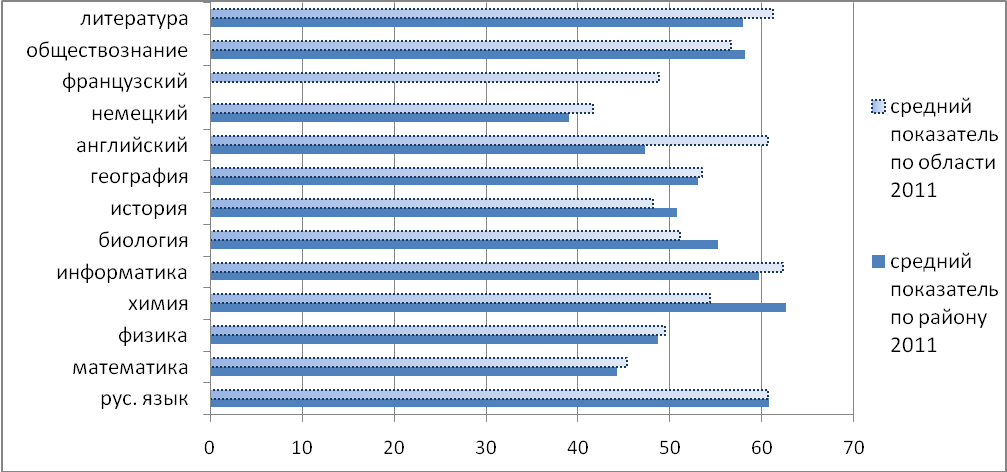 Рис. 3031. Результаты ЕГЭ по Самойловскому району (код АТЕ-231).Выпускников, сдававших один экзамен по выбору – 14 человек. Выпускников, сдававших два экзамена по выбору – 30 человек. Выпускников, сдававших три и более экзаменов по выбору – 66,9 %.Выпускников, получивших неудовлетворительные оценки по двум предметам – 2 чел. Средние баллы района по предметам, в основном,  коррелируют со средними предметными баллами по области.Показателей, превышающих средние по области, нет.Значительно ниже, чем по области, результаты по русскому языку (54,2 против 60,7), обществознанию (51,7 против 56,6) и английскому языку (32,8 против 60,7).Предметы  «Информатика» и «География» не были заявлены как экзамены по выбору.По результатам сданных экзаменов четыре выпускника не получили аттестат о среднем (полном) общем образовании. Таблица 91Сводные данные по предметам по Самойловскому району2011г.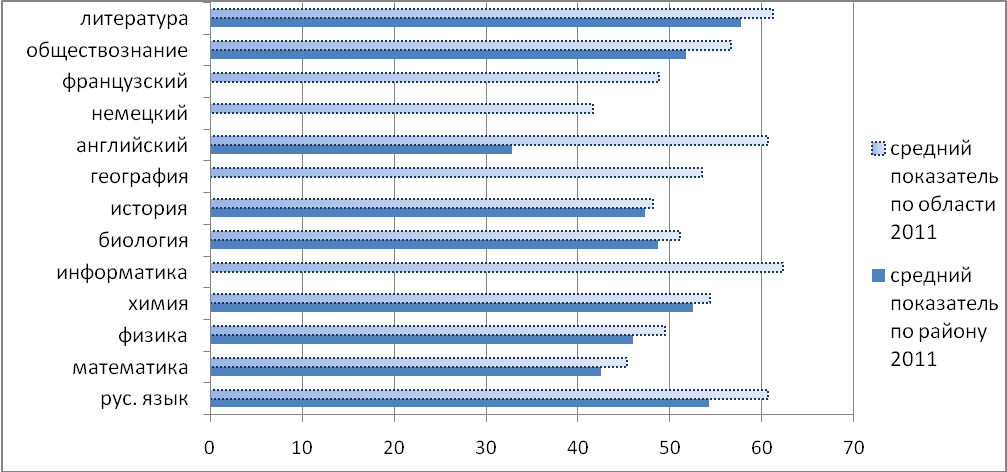 Рис. 31Таблица 92Образовательные учреждения района, имеющие самые высокие (по совокупному среднему баллу) результаты сдачиЕГЭ в 2011 годуТаблица 93Образовательные учреждения района, имеющие самые низкие (по совокупному среднему баллу) результаты сдачиЕГЭ в 2011 году32. Результаты ЕГЭ по Саратовскому району (код АТЕ-232).Выпускников, сдававших один экзамен по выбору – 26 человек. Выпускников, сдававших два экзамена по выбору – 74 человека. Выпускников, сдававших три и более экзаменов по выбору – 54,3 %.Выпускников, получивших неудовлетворительные оценки по двум предметам  нет. Средние баллы района по предметам, в основном,  коррелируют со средними предметными баллами по области.Выше, чем в области, показатели по математике, биологии, обществознанию. Ниже средних по области показатели по русскому языку, физике, химии, истории, географии. Значительно ниже среднеобластных результаты по литературе (53 против 61,3).По результатам сданных экзаменов три выпускника не получили аттестат о среднем (полном) общем образовании.Таблица 94Сводные данные по предметам по Саратовскому району2011г.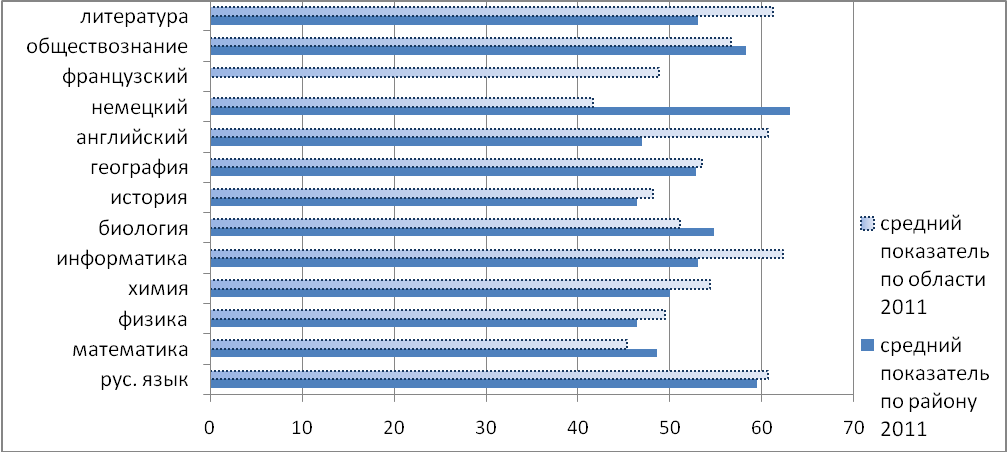 Рис. 32Таблица 95Образовательные учреждения района, имеющие самые высокие (по совокупному среднему баллу) результаты сдачиЕГЭ в 2011 годуТаблица 96Образовательные учреждения района, имеющие самые низкие (по совокупному среднему баллу) результаты сдачиЕГЭ в 2011 году33. Результаты ЕГЭ по Советскому району (код АТЕ-233).Выпускников, сдававших один экзамен по выбору – 13 человек. Выпускников, сдававших два экзамена по выбору – 41 человек. Выпускников, сдававших три и более экзаменов по выбору – 67,9 %.Выпускников, получивших неудовлетворительные оценки по двум предметам – 3 чел. Средние баллы района по предметам, в основном,  коррелируют со средними предметными баллами по области.Значительно выше, чем в области, показатели по географии (64,2 против 53,5) и литературе (67,3 против 61,2).Ниже средних по области показатели по русскому языку, физике, биологии, обществознанию. Значительно ниже среднеобластных результаты по информатике (53,1 против 62,3).По результатам сданных экзаменов три выпускника не получили аттестат о среднем (полном) общем образовании.Таблица 97Сводные данные по предметам по Советскому району2011г.Таблица 98Образовательные учреждения района, имеющие самые высокие (по совокупному среднему баллу) результаты сдачиЕГЭ в 2011 годуТаблица 99Образовательные учреждения района, имеющие самые низкие (по совокупному среднему баллу) результаты сдачиЕГЭ в 2011 году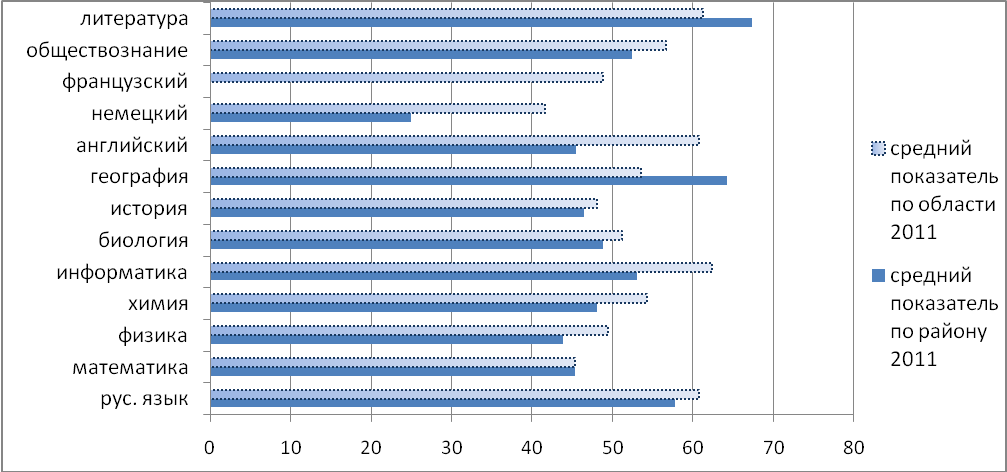 Рис. 3334. Результаты ЕГЭ по Татищевскому району (код АТЕ-234).Выпускников, сдававших один экзамен по выбору – 6 человек. Выпускников, сдававших два экзамена по выбору – 30 человек. Выпускников, сдававших три и более экзаменов по выбору – 73,7 %.Выпускников, получивших неудовлетворительные оценки по двум предметам – 1 чел.Средние баллы района по предметам, в основном,  коррелируют со средними предметными баллами по области.Показателей выше, чем средние по области, нет.Значительно ниже показатели русскому языку (55,5 против 60,7), по математике (39,1 против 45,3), по физике (42,2 против 49,4), по химии (42,9 против 54,3), по биологии (45,9 против 51,1), литературе (50,9 против 61,2).По результатам сданных экзаменов восемь выпускников не получили аттестат о среднем (полном) общем образовании.Таблица 100Сводные данные по предметам по Татищевскому району2011г.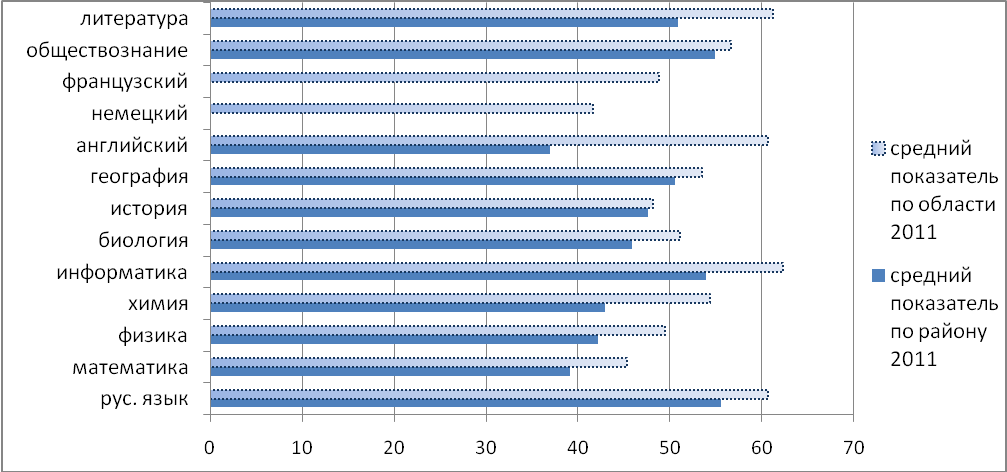 Рис. 34Таблица 101Образовательные учреждения района, имеющие самые высокие (по совокупному среднему баллу) результаты сдачиЕГЭ в 2011 годуТаблица 102Образовательные учреждения района, имеющие самые низкие (по совокупному среднему баллу) результаты сдачиЕГЭ в 2011 году35. Результаты ЕГЭ по Турковскому району (код АТЕ-235).Выпускников, сдававших один экзамен по выбору – 7 человек. Выпускников, сдававших два экзамена по выбору – 27 человек. Выпускников, сдававших три и более экзаменов по выбору – 46 %.Выпускников, получивших неудовлетворительные оценки по двум предметам  нет. Средние баллы района по предметам, в основном,  коррелируют со средними предметными баллами по области.Выше, чем в области, показатели по математике, физике, обществознанию. Значительно выше, чем в области, показатели по биологии (65,4 против 51,1), химии (69,0 против 54,3), истории (65,8 против 48,1). По результатам сданных экзаменов три выпускника не получили аттестат о среднем (полном) общем образовании.Таблица 103Образовательные учреждения района, имеющие самые высокие (по совокупному среднему баллу) результаты сдачиЕГЭ в 2011 годуТаблица 104Образовательные учреждения района, имеющие самые низкие (по совокупному среднему баллу) результаты сдачиЕГЭ в 2011 годуТаблица 105Сводные данные по предметам по Турковскому району2011г.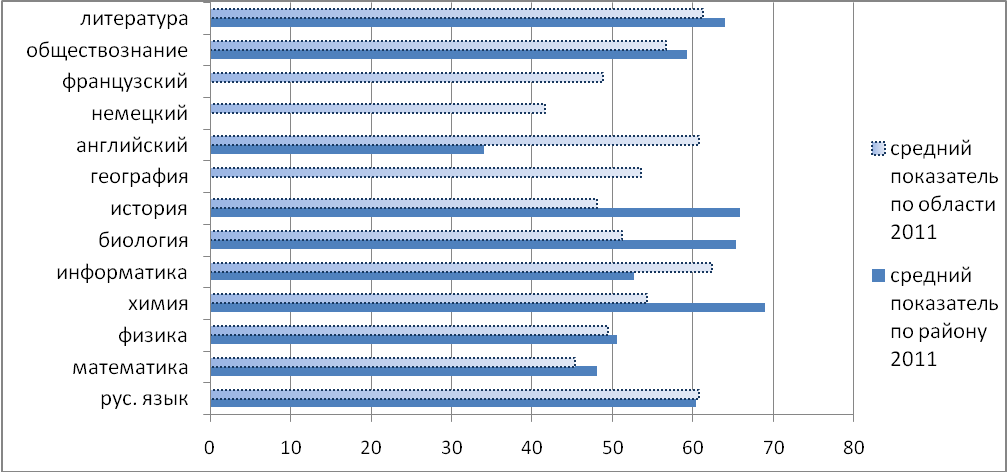 Рис. 3536. Результаты ЕГЭ по Фёдоровскому району (код АТЕ-236).Выпускников, сдававших один экзамен по выбору – 8 человек. Выпускников, сдававших два экзамена по выбору –17 человек. Выпускников, сдававших три и более экзаменов по выбору – 81,6 %.Выпускников, получивших неудовлетворительные оценки по двум предметам – 5 чел. Средние баллы района по предметам, в основном,  коррелируют со средними предметными баллами по области.Показателей выше среднеобластных нет.Значительно ниже показатели по математике (40,3 против 45,7), по физике (40,9 против 49,1), по химии (45,6 против 54,3), по истории (39,6 против 48,1), по информатике (33,7 против 62,3).По результатам сданных экзаменов шесть  выпускников не получили аттестат о среднем (полном) общем образовании.	Таблица 106Сводные данные по предметам по Фёдоровскому району2011г.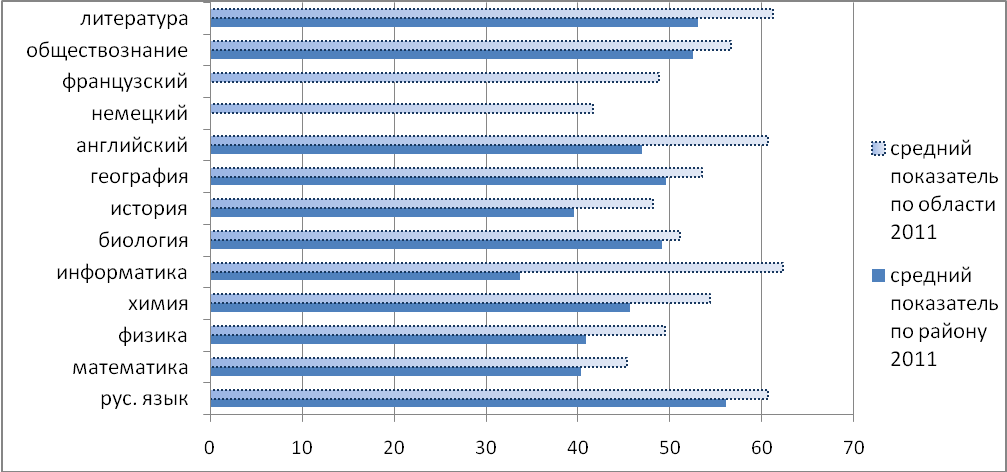 Рис. 36Таблица 107Образовательные учреждения района, имеющие самые высокие (по совокупному среднему баллу) результаты сдачиЕГЭ в 2011 годуТаблица 108Образовательные учреждения района, имеющие самые низкие (по совокупному среднему баллу) результаты сдачиЕГЭ в 2011 году37. Результаты ЕГЭ по Хвалынскому району (код АТЕ-237).Выпускников, сдававших один экзамен по выбору – 13 человек. Выпускников, сдававших два экзамена по выбору –45 человек. Выпускников, сдававших три и более экзаменов по выбору – 51,7 %.Выпускников, получивших неудовлетворительные оценки по двум предметам  нет. Средние баллы района по предметам, в основном,  коррелируют со средними предметными баллами по области. Выше, чем в области, показатели по русскому языку, физике, географии. Ниже, чем по области, показатели по математике, химии, биологии, истории, обществознанию. Значительно ниже показатели по информатике ( 47,8 против 62,3).По результатам сданных экзаменов все выпускники  получили аттестат о среднем (полном) общем образовании.Таблица 109Сводные данные по предметам по Хвалынскому  району2011г.Таблица 110Образовательные учреждения района, имеющие самые высокие (по совокупному среднему баллу) результаты сдачиЕГЭ в 2011 годуТаблица 111Образовательные учреждения района, имеющие самые низкие (по совокупному среднему баллу) результаты сдачиЕГЭ в 2011 году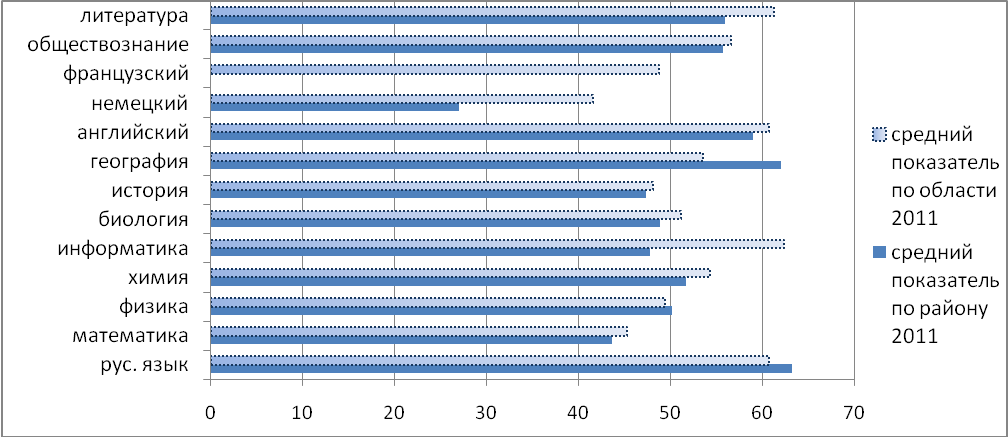 Рис. 3738. Результаты ЕГЭ по Энгельсскому району (код АТЕ-238).Выпускников, сдававших один экзамен по выбору – 93 человека. Выпускников, сдававших два экзамена по выбору –435 человек. Выпускников, сдававших три и более экзаменов по выбору – 60,1 %.Выпускников, получивших неудовлетворительные оценки по двум предметам – 13 чел. Средние баллы района по предметам, в основном,  коррелируют со средними предметными баллами по области.Выше, чем в области, показатели русскому языку, химии, информатике, географии, английскому языку.Ниже, чем по области, показатели по истории, обществознанию и литературе.По результатам сданных экзаменов 20 выпускников не  получили аттестат о среднем (полном) общем образовании.Таблица 112Сводные данные по предметам по Энгельсскому району2011г.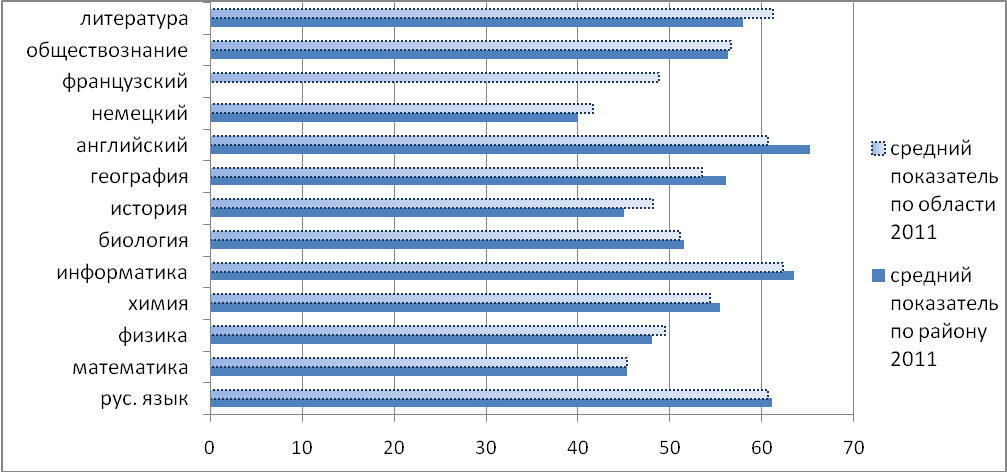 Рис. 38													53Таблица 113Образовательные учреждения района, имеющие самые высокие (по совокупному среднему баллу) результаты сдачиЕГЭ в 2011 годуТаблица 114Образовательные учреждения района, имеющие самые низкие (по совокупному среднему баллу) результаты сдачиЕГЭ в 2011 году39. Результаты ЕГЭ по ЗАТО Шиханы (код АТЕ-239). Выпускников, сдававших один экзамен по выбору – 1 человек. Выпускников, сдававших два экзамена по выбору –8 человек. Выпускников, сдававших три и более экзаменов по выбору – 35,7 %.Выпускников, получивших неудовлетворительные оценки по двум предметам  нет. Средние баллы района по предметам, в основном,  коррелируют со средними предметными баллами по области.Значительно ниже средних по области результаты по истории (36,5 против 48,1) и обществознанию (50,5 против 56,6). Иностранные языки, литературу, информатику и географию не заявили в качестве экзаменов по выбору.По результатам сданных экзаменов все выпускники  получили аттестат о среднем (полном) общем образовании.Таблица 115Сводные данные по предметам по ЗАТО «Шиханы» 2011г.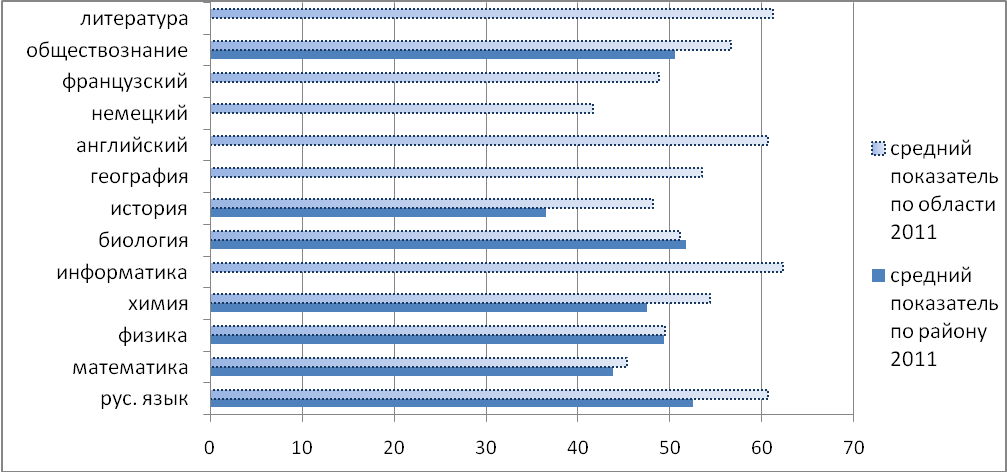 Рис. 3940. Результаты ЕГЭ по ЗАТО «Светлый» (код АТЕ-240).Выпускников, сдававших один экзамен по выбору – 3 человека. Выпускников, сдававших два экзамена по выбору –20 человек. Выпускников, сдававших три и более экзаменов по выбору – 64,6 %.Выпускников, получивших неудовлетворительные оценки по двум предметам  нет. Средние баллы района по предметам, в основном,  коррелируют со средними предметными баллами по области.Значительно выше, чем в области, показатели по русскому языку (68,6 против 60,7), математике (56,2 против 45,3), физике (54,3 против 49,4), химии (61,3 против 54,3), биологии (58,3 против 51,1), обществознанию (61,5 против 56,6). По результатам сданных экзаменов все выпускники  получили аттестат о среднем (полном) общем образовании.Таблица 116Сводные данные по предметам по ЗАТО «Светлый» 2011г.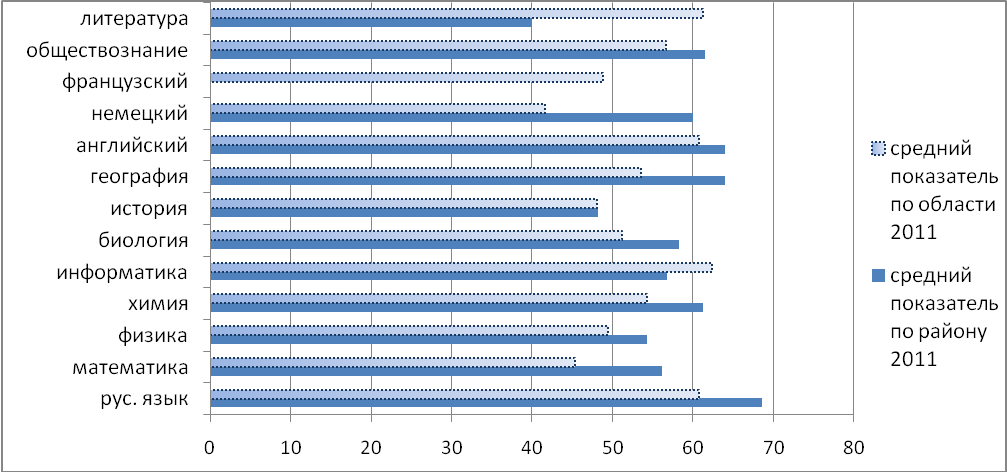 Рис. 4041. Результаты ЕГЭ по г. Саратову (коды АТЕ 241-247).Выпускников, сдававших один экзамен по выбору – 253 человека. Выпускников, сдававших два экзамена по выбору –1284 человека. Выпускников, сдававших три и более экзаменов по выбору – 58,7 %.Выпускников, получивших неудовлетворительные оценки по двум предметам – 33 чел. Средние баллы по предметам, в основном,  коррелируют со средними предметными баллами по области Средний балл ниже областного по истории и географии.Результаты по информатике (67,3 против 62,3 по области), английскому языку (66,8 против  60,7 по области) и немецкому языку (50,1 против 41,6) заметно превышают среднеобластные показатели.По результатам сданных экзаменов 117 выпускников не  получили аттестат о среднем (полном) общем образовании.Таблица 117Сводные данные по предметам по г. Саратову (АТЕ 241-247)2011г.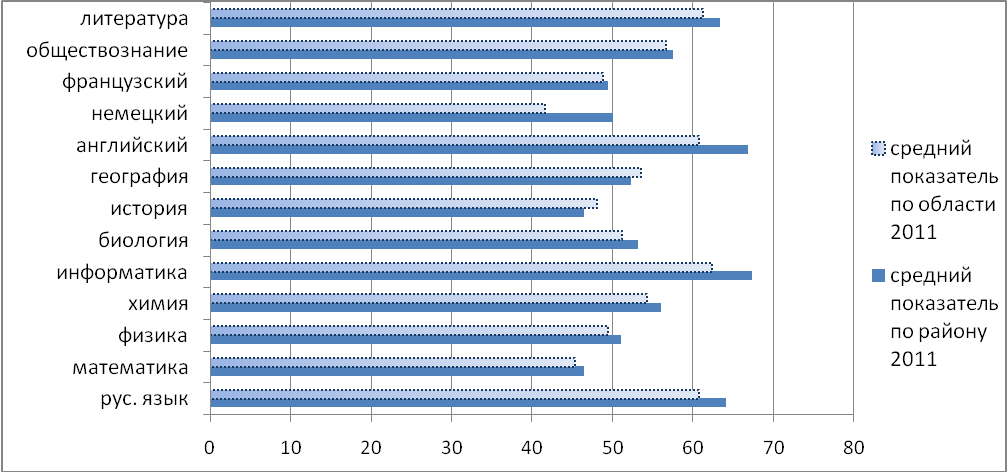 Рис. 41Таблица 118Образовательные учреждения района, имеющие самые высокие (по совокупному среднему баллу) результаты сдачиЕГЭ в 2011 годуТаблица 119Образовательные учреждения района, имеющие самые низкие (по совокупному среднему баллу) результаты сдачиЕГЭ в 2011 году48. Результаты ЕГЭ по ЗАТО «Михайловский» (код АТЕ-248).Выпускников, сдававших два экзамена по выбору –1 человек. Выпускников, сдававших три и более экзаменов по выбору – 89,5%.Выпускников, получивших неудовлетворительные оценки по двум предметам нет.Средние баллы района по предметам, в основном,  коррелируют со средними предметными баллами по области.Значительно выше, чем в области, показатели по математике (52,9 против 45,3 по области).Ниже средних показателей по области результаты по русскому языку и обществознанию.Значительно ниже средних показателей по области результаты по истории (39,5 против 48,1).Такие предметы, как «Химия», «Информатика», «География», «Иностранный язык»  и «Литература» не были объявлены предметами по выбору.По результатам сданных экзаменов все выпускники  получили аттестат о среднем (полном) общем образовании.Таблица 120Сводные данные по предметам по ЗАТО «Михайловский» 2011г.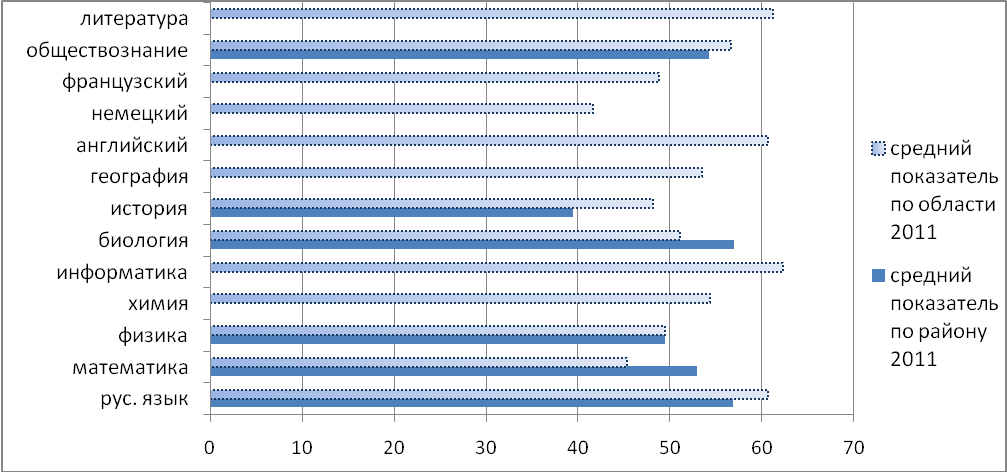 Рис. 4249. Результаты ЕГЭ по учреждениям НОУ, ГОУ (код АТЕ-249).Выпускников, сдававших один экзамен по выбору – 261 человек. Выпускников, сдававших два экзамена по выбору –  136 человек. Выпускников, сдававших три и более экзаменов по выбору – 75%.Выше, чем в области, показатели по русскому языку и  математике.Значительно выше показатели по химии (60,7 против 54,3), биологии (57 против 51,1).Ниже средних областных  показатели  по литературе, истории, географии, информатике, английскому языку. По результатам сданных экзаменов 1 выпускник не  получил аттестат о среднем (полном) общем образовании.Таблица 121Сводные данные по предметам по учреждениям НОУ, ГОУ2011г.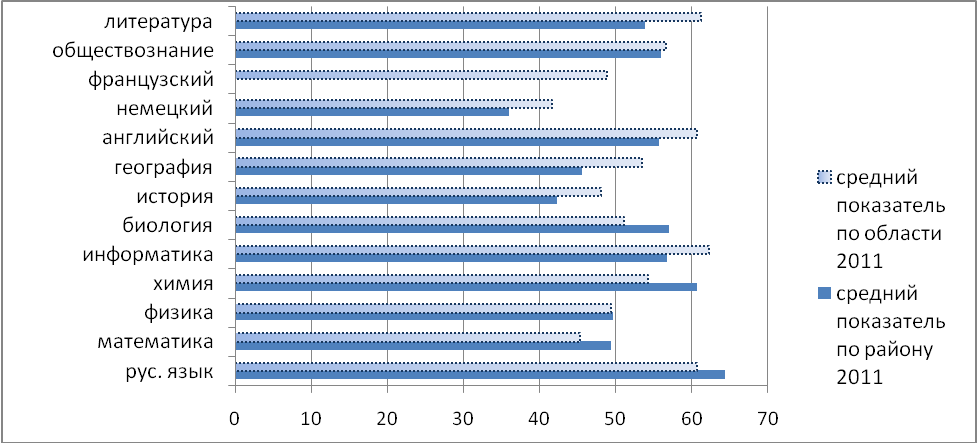 Рис. 43 ОСНОВНЫЕ ВЫВОДЫДля определения тенденций в изменениях результатов ЕГЭ-2011, в сравнении с результатами предыдущих лет, проведен анализ системы подготовки и проведения ЕГЭ на территории районов Саратовской области. Анализ итогов сдачи ЕГЭ по районам области показывает, что в регионе сформирована нормативная правовая база проведения единого государственного экзамена, удовлетворяющая необходимым требованиям, сформированы необходимые структурные подразделения, определен их функционал. В целом можно отметить хорошую организацию проведения ЕГЭ в районах Саратовской области: нарушений процедуры не наблюдалось, необходимая работа проведена в соответствии с планом-графиком в условиях соблюдения информационной безопасности. Все ответственные лица выполняли свои обязанности в соответствии с инструкциями.Можно отметить тенденцию к увеличению количества выпускников, выбравших 2 – 3 дополнительных экзамена по выбору, что говорит о хорошей профориентационной работе в ОУ и нацеленности выпускников школ, лицеев и гимназий продолжать обучение в вузах и ссузах.В районах области имеют место недостатки в методическом обеспечении преподавания ряда предметов, которые выпускниками практически не выбираются для сдачи в форме ЕГЭ (табл. 122). Результаты экзаменов по целому ряду предметов по выбору при небольшом количестве участников довольно низкие, что говорит о серьезных методических недоработках в процессе подготовки выпускников к итоговой аттестации в независимой форме и о низком качестве обучения в ОУ некоторых муниципалитетов.Как правило, превышение средних по области показателей по предметам в отдельных ОУ и АТЕ происходит потому, что эти дисциплины выбрало мало участников экзамена. В целом, низкий уровень преподавания естественно - научных дисциплин, особенно физики и биологии, сказывается на результатах, а в случае, если это предмет по выбору – и на количестве экзаменующихся.Среди предметов, которые выпускники ОУ районов области выбирают реже всего, иностранный язык, информатика, литература и география. В условиях информатизации образования присутствие в этом списке информатики и ИКТ вызывает сомнение в качестве преподавания этой дисциплины в соответствующих ОУ АТЕ (табл.123). Существенно, что отсутствие предмета в перечне выбранных не зависит от вида ОУ (табл.123). По результатам ЕГЭ 2011 года 63  выпускника получили максимально высокое количество баллов, из них- более 30% -  из ОУ районов области. Большое внимание в настоящее время уделяется оптимизации сети образовательных учреждений в сельской местности. При этом о качестве образования в них можно судить как по среднему баллу по предмету, так и по результатам, сравниваемым с данными по всему району (табл. 124,125).Таблица 122Сравнение среднего балла по предметам в  сельских и городских  ОУрайонов Саратовской области.Таблица 123Предметы, не выбранные выпускниками ОУ районов Саратовской областидля сдачи ЕГЭ в 2011 г.Таблица 124Средние баллы по предметам ЕГЭ 2011 годав малокомплектных образовательных учреждениях Саратовской областиТаблица 124Сопоставление результатов ЕГЭ 2011 года малокомплектных ОУСаратовской области с показателями по соответствующих АТЕ(по совокупному среднему баллу)В большинстве районов совокупный показатель в малокомплектных школах ниже, чем по району, за исключением Балаковского, Вольского, Воскресенского, Ивантеевского, Калининского, Красноармейского, Озинского, Перелюбского, Саратовского и Турковского районов.Многие выпускники ОУ не приступают к выполнению части «С» экзаменационной работы. Наилучшие данные по этому показателю по русскому языку, где нет ОУ, в которых все выпускники не выполняли творческую часть работы. Но по математике такие задания не выполняли в Федоровском районе – 76,1% выпускников, в Лысогорском – 81,9%,  в Татищевском – 80,1%, в Озинском – 84,8%. Аналогичные показатели по  физике: Питерский район – 77,1%, Балтайский район – 73,7%, Базарно-карабулакский район – 72,2%.По остальным предметам выпускники выполняют творческие задания, но качество ответов крайне низкое: по  естественно-научным дисциплинам – 1-3 балла получают более 50% экзаменовавшихся, по гуманитарным предметам этот показатель несколько выше, но несущественно.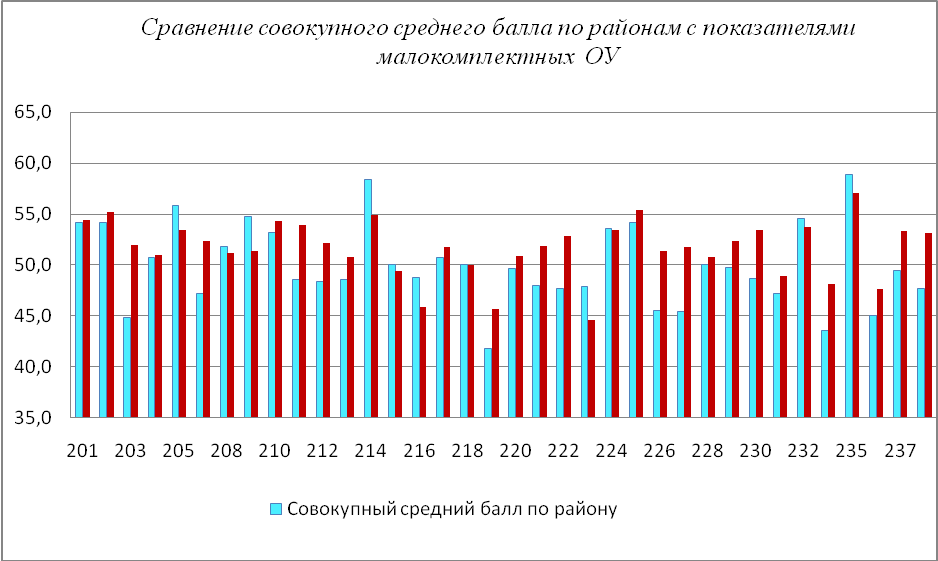 Рис. 44Таким образом, анализ результатов проведения ЕГЭ в Саратовской области  позволил выявить как позитивные тенденции в развитии системы образования  в регионе и АТЕ, так и целый ряд проблем, особенно проявившихся в аспекте оценки качества обучения:- результаты ЕГЭ выпускников, обучавшихся в общеобразовательных учреждениях сельских районов ниже, чем у выпускников ОУ городов и крупных населенных пунктов;- результаты  по целому ряду экзаменов по выбору при небольшом количестве участников  недостаточно высокие;- в сельских районах мало выпускников выбирают для сдачи в форме ЕГЭ предметы негуманитарного цикла, особенно информатику.Полученные результаты позволяют не только объективно оценить эффективность образовательного процесса в общеобразовательном учреждении, определить сильные и слабые стороны преподавания отдельных учебных предметов, но и активизировать деятельность всех педагогических коллективов области с целью улучшения качества учебного процесса за счет объективной и независимой сравнительной оценки результатов обучения в общеобразовательных учреждениях нашего региона. ЕГЭ в целом подтвердил действенность концепции независимой аттестации выпускников и объективность при отборе абитуриентов для обучения в   ВУЗы и ССУЗы. Полученная по итогам проведения ЕГЭ статистическая и аналитическая информация позволяет принимать управленческие решения на разных уровнях образования, отслеживать связи между изменениями в организации и содержании образовательного процесса и полученными результатами, совершенствовать методическое обеспечение учебного процесса, объективно оценивать состояние общеобразовательной системы в регионе и придавать необходимый динамизм процессу ее модернизации. СОДЕРЖАНИЕВВЕДЕНИЕ		3СТАТИСТИКА РЕЗУЛЬТАТОВ ЕДИНОГО ГОСУДАРСТВЕННОГО ЭКЗАМЕНА ПО РАЙОНАМ САРАТОВСКОЙ ОБЛАСТИ		41. Результаты ЕГЭ по Алгайскому району		42. Результаты ЕГЭ по Аркадакскому району		53. Результаты ЕГЭ по Аткарскому району		64. Результаты ЕГЭ по Базарно-Карабулакскому району		75. Результаты ЕГЭ по Балаковскому району		96. Результаты ЕГЭ по Балашовскому району		107. Результаты ЕГЭ по Балтайскому району		128.  Результаты ЕГЭ по Вольскому району		139. Результаты ЕГЭ по Воскресенскому району		1510.Результаты ЕГЭ по Дергачевскому району		1611. Результаты ЕГЭ по Духовницкому району		1712. Результаты ЕГЭ по Екатериновскому району		1913. Результаты ЕГЭ по Ершовскому району		2014. Результаты ЕГЭ по Ивантеевскому району		2115. Результаты ЕГЭ по Калининскому району		2316. Результаты ЕГЭ по Красноармейскому району		2417. Результаты ЕГЭ по Краснокутскому району		2518. Результаты ЕГЭ по Краснопартизанскому району		2719. Результаты ЕГЭ по Лысогорскому району		2820. Результаты ЕГЭ по Марксовскому району		2921. Результаты ЕГЭ по Новобурасскому району		3022. Результаты ЕГЭ по Новоузенскому району		3223. Результаты ЕГЭ по Озинскому району		3324. Результаты ЕГЭ по Перелюбскому району		3425. Результаты ЕГЭ по Петровскому району		3526. Результаты ЕГЭ по Питерскому району		3727. Результаты ЕГЭ по Пугачевскому району		3828. Результаты ЕГЭ по Ровенскому району		3929. Результаты ЕГЭ по Романовскому району		4130. Результаты ЕГЭ по Ртищевскому району		4231. Результаты ЕГЭ по Самойловскому району		4332. Результаты ЕГЭ по Саратовскому району		4533. Результаты ЕГЭ по Советскому району		4634. Результаты ЕГЭ по Татищевскому району		4735. Результаты ЕГЭ по Турковскому району		4936. Результаты ЕГЭ по Фёдоровскому району		5037. Результаты ЕГЭ по Хвалынскому району		5138. Результаты ЕГЭ по Энгельсскому району		5339. Результаты ЕГЭ по ЗАТО «Шиханы»	 	5440. Результаты ЕГЭ по ЗАТО «Светлый»		5541. Результаты ЕГЭ по г. Саратову		5642. Результаты ЕГЭ по ЗАТО «Михайловский»		5843. Результаты ЕГЭ по учреждениям НОУ, ГОУ		59ОСНОВНЫЕ ВЫВОДЫ		60Научное изданиеОценка качества образования в Саратовской области(по результатам сдачи ЕГЭ в 2011 году)Сборник аналитических материалов.(1 этап)    Часть 2Компьютерный набор: областное государственное учреждение «Региональный центр оценки качества образования»Оригинал-макет подготовили Г.А. Гончарова, О.В. Лазарева.Подписано в печать 29.07.11. Формат 6084 1/16.
Бумага типографская №1.Печать офсетная. Гарнитура  Таймс.Усл. печ. л. 4,5. Тираж 1000 экз. Заказ № 4 Отпечатано в РИО Областного государственного учреждения «Региональный центр оценки качества образования»410030, г. Саратов, ул. Б. Горная, д.1.Предметырус. языкматематикафизикахимияинформатикабиологияисториягеографияангл. языкобществознаниелитератураСр. балл60,851,948,958,642,750,553,756,740,054,361,5Кол-во сдававших10910930173383531734Кол-во сдавших10610929172353531714% сдавших97,2100,096,7100,066,792,1100,0100,0100,095,9100,0% не выполнивших часть «С»6,944,253,111,866,77,724,30,00,05,35,3Не сдавшие30101300020МОУ "СОШ с. Камышки" Александрово-Гайского района Саратовской области59,7МОУ "СОШ №1" Александрово-Гайского района Саратовской области57,3МОУ "СОШ №2" Александрово-Гайского района Саратовской области50,0МОУ "СОШ с.Варфоломеевка" Александрово-Гайского района Саратовской области52,5Предметырус. языкматематикафизикахимияинформатикабиологияисториягеографияангл. языкобществознаниелите ратураСр. балл59,749,251,157,258,052,260,152,742,059,856,0Кол-во сдававших10710621123411931671Кол-во сдавших10510321123401931671% сдавших98,197,2100,0100,0100,097,6100,0100,0100,0100,0100,0% не выполнивших часть «С»0,950,050,00,033,312,20,00,00,01,50,0Не сдавшие23000100000МОУ "СОШ с.Чиганак" Аркадакского района Саратовской области63,4МОУ "СОШ №3" г. Аркадак Саратовской области60,0МОУ "СОШ с. Большая Журавка" Аркадакского района Саратовской области42,8МОУ "СОШ с. Ольшанка" Аркадакского района Саратовской области46,7МОУ "СОШ с.Белгаза" Аткарского района Саратовской области78,0МОУ "СОШ №9" г. Аткарска Саратовской области60,0МОУ "СОШ с.Марфино" Аткарского района Саратовской области57,5МОУ "СОШ с.Умет" Аткарского района Саратовской области18,0МОУ "СОШ с.М.Копены" Аткарского района Саратовской области35,6МОУ "СОШ с.Кочетовка" Аткарского района Саратовской области35,7Предметырус. языкматематикафизикахимияинформатикабиологияисториягеографияангл. языкнемец. языкoбществознаниеСр. балл58,244,049,055,258,048,855,855,750,530,056,1Кол-во сдававших216216522555038321102Кол-во сдавших21120750245443832196% сдавших97,792,496,292,310088,910010010010094,1% не выполнивших часть «С»3,567,449,130,820,016,717,50,00,00,00,0Не сдавшие59210600006Предметырус. языкматематикафизикахимияИКТбиологияисториягеографиянемец. языклитератураобществознаниеСр. балл56,342,644,354,653,049,356,90,026,056,563,3Кол-во сдававших13813816157472702716Кол-во сдавших13013014156432702716% сдавших94,294,287,5100,085,791,5100,00100,098,6100,0% не выполнивших     часть С6,068,572,220,042,922,916,700,01,40,0Не сдавшие88201400000МОУ "СОШ с.Стригай" Базарно-Карабулакского района Саратовской области57,4МОУ "СОШ п.Свободный" Базарно-Карабулакского района Саратовской области57,3МОУ "СОШ с.Большая Гусиха" Базарно-Карабулакского района Саратовской области29,9МОУ "СОШ с.Тепляковка" Базарно-Карабулакского района Саратовской области41,8Предметырус. языкматематикафизикахимияИКТбиологияис-ториягеографияангл. языкнемец. языкфр. языкобществознаниелитератураСр. балл61,843,951,957,465,450,646,458,057,836,00,057,166,6Кол-во сдававших469469109443677993404029224Кол-во сдавших457435102413574833394028524% сдавших97,492,893,693,297,296,183,810097,5100-97,6100% не выполнивших часть «С»3,067,443,211,825,020,218,70,02,40,00,01,30,0Не сдавшие1234731316010070МОУ "Лицей №1" г. Балаково Саратовской области70,1МОУ "Гимназия №1" г. Балаково Саратовской области64,9МОУ "Гимназия №2" г. Балаково Саратовской области57,1МОУ "СОШ №2" г. Балаково Саратовской области56,8МОУ "СОШ №28" г. Балаково Саратовской области55,9МОУ "СОШ №11" г.  Балаково Саратовской области42,5МОУ "СОШ №7" г.  Балаково Саратовской области43,1МОУ "СОШ №25" г.  Балаково Саратовской области46,2МОУ "СОШ п. Николевский" Балаковского района Саратовской области46,9МОУ "СОШ №18" г.  Балаково Саратовской области48,5Предметырус. языкматематикафизикахимияинформатикабиологияис-ториягеографияангл. языкнемец. языкфр. языкобществознаниелитератураСр. балл61,343,950,257,158,651,346,554,747,237,40,054,962,0Кол-во сдававших601600136743616315516347042727Кол-во сдавших588573128713415214216346040127% сдавших97,895,594,195,994,493,391,610010085,7-93,9100% не выполнивших часть «С»2,869,839,113,545,915,219,06,38,637,5-3,60,0Не сдавшие132783211130010260МОУ "СОШ п. Восход Балашовского района Саратовской области"62,5МОУ "Гимназия №1" г.  Балашова Саратовской области60,2МОУ "Гимназия имени Героя Советского Союза Ю.А.Гарнаева" г. Балашова Саратовской области60,0МОУ "Лицей-интернат" г. Балашова Саратовской области56,9МОУ "СОШ №3" г. Балашова Саратовской области56,6МВСОУ "ВСОШ №2" г.  Балашова Саратовской области36,7МОУ "СОШ №17" г. Балашова Саратовской области38,0МОУ "СОШ п.Соцземледельский" Балашовского района Саратовской области39,9МОУ "СОШ с.Сухая Елань" Балашовского района Саратовкой области42,5МОУ "СОШ п.Первомайский" Балашовского района Саратовкой области42,7Предметырус. языкматематикафизикахимияинформатикабиологияис-ториягеографияангл. языкнемец. языкфр. языкобществознаниелитератураСр. балл56,051,546,250,40,058,161,462,389,00,00,058,80,0Кол-во сдававших103103197017183100500Кол-во сдавших100103187017183100500% сдавших97,110094,7100-100100100100--100-% не выполнивших часть «С»9,056,373,70,0-23,55,60,00,0--2,00Не сдавшие3010000000000МОУ "СОШ с.Балтай" Балтайского района Саратовской области58,4МОУ "СОШ с.Большие Озерки" Балтайского района Саратовской области55,6МОУ "СОШ с.Донгуз" Балтайского района Саратовской области48,4МОУ "СОШ с.Садовка" Балтайского района Саратовской области50,6Предметырус. языкматематикафизикахимияинформатикабиологияисториягеографияангл. языкнем. языкфр. языкобществознаниелитератураСр. балл56,943,649,252,750,451,248,574,342,235,537,056,758,1Кол-во сдававших37437466401054843222121011Кол-во сдавших3573535935949733161120410% сдавших95,594,489,487,590,090,786,910072,750,010097,190,9% не выполнивших часть «С»7,273,151,519,550,016,117,80,040,950,00,02,30,0Не сдавшие1721751511061061МОУ "Гимназия" г. Вольска Саратовской области60,0МОУ Лицей г. Вольска Саратовской области59,5МОУ "СОШ с.Н.Чернавка" Вольского района Саратовской области59,3МОУ "СОШ №19" г. Вольска Саратовской области38,5МОУ "СОШ с. Барановка" Вольского района Саратовской области45,7МОУ "СОШ №5" г. Вольска Саратовской области46,4Предметырус. языкматематикафизикахимияинформатикабиологияис-ториягеографияангл. языкнемец. языкФр. языкобществознаниелитератураСр. балл57,143,047,350,557,548,658,40,00,00,00,054,182,0Кол-во сдававших7777104219150000501Кол-во сдавших747584217150000461% сдавших96,197,480,010010089,5100----92,0100% не выполнивших часть «С»5,164,150,050,010021,16,7----4,00Не сдавшие3220020000040МОУ "СОШ с. Синодское" Воскресенского района Саратовской области56,9МОУ "СОШ с. Ново-Алексеевка" Воскресенского района Саратовской области53,1МОУ "СОШ с. Елшанка" Воскресенского района Саратовской области48,6МОУ "СОШ с. Воскресенское" Воскресенского района Саратовской области52,3Предметырус. языкматематикафизикахимияинформатикабиологияис-ториягеографияангл. языкнем. языкфр. языкобществознаниелитератураСр. балл58,748,251,053,047,549,560,772,00,00,00,058,271,5Кол-во сдававших1671672633668424000994Кол-во сдавших1671662533460424000974% сдавших10099,496,210066,788,2100100---98,0100% не выполнивших часть «С»3,060,744,425,766,722,92,40,0---2,00Не сдавшие0110280000020МОУ "СОШ п. Мирный" Дергачёвского района Саратовской области65,0МОУ "СОШ №1 р.п. Дергачи" Дергачёвского района Саратовской области61,0МОУ "СОШ п. Октябрьский" Дергачёвского района Саратовской области41,2МОУ "СОШ с. Новоросляевка" Дергачёвского района Саратовской области43,7Предметырус. языкматематикафизикахимияинформатикабиологияис-ториягеографияангл. языкнем. языкфр.языкобществознаниелитератураСр. балл60,547,851,352,335,052,348,10,00,00,00,058,30,0Кол-во сдававших6464166212190000450Кол-во сдавших6364166111190000450% сдавших98,410010010050,091,710000001000% не выполнивших часть «С»1,546,925,016,710025,00,0----0,0-Не сдавшие1000110000000МОУ "СОШ с.Берёзовая Лука" Духовницкого района Саратовской области57,5МОУ "СОШ р.п.Духовницкое" Духовницкого района Саратовской области54,4МОУ "СОШ с.Липовка" Духовницкого района Саратовской области40,5МОУ "СОШ с.Брыковка" Духовницкого района Саратовской области47,0Предметырус. языкматематикафизикахимияинформатикабиологияис-ториягеографияангл. языкнем. языкфр. языкобществознаниелитератураСр. балл56,247,053,648,154,046,853,656,022,00,00,055,850,0Кол-во сдававших160159211513840121001001Кол-во сдавших15215921111334012100981% сдавших95,010010073,310086,8100100100--98,0100% не выполнивших часть «С»10,764,819,040,010026,325,00,00,0--1,00Не сдавшие8004050000020МОУ "СОШ с.Комаровка" Екатериновского района Саратовской области65,4МОУ "СОШ с.Кипцы" Екатериновского района Саратовской области59,3МОУ "СОШ с.Сластуха" Екатериновского района Саратовской области38,8МОУ "СОШ с.Колено" Екатериновского района Саратовской области39,5ПредметырускийматематикафизикахимияИКТбиологияис-ториягеографияангл. языкнемец. языкфр. языкобществознаниелитератураСр. балл58,242,048,748,883,048,850,252,046,00,00,056,862,8Кол-во сдававших34034086671935922001675Кол-во сдавших33131681611845322001635% сдавших97,492,994,291,010090,389,8100100--97,6100% не выполнивших часть «С»3,772,955,235,30,010,518,650,00,0--1,20Не сдавшие92456096000040МОУ "СОШ №1" г. Ершова Саратовской области57,6МОУ "СОШ №2" г. Ершова Саратовской области57,2МВСОУ "ВСОШ №6 г. Ершова Саратовской области"32,1МОУ "СОШ с.Орлов-Гай" Ершовского района Саратовской области38,7Предметырус. языкматематикафизикахимияинформатикабиологияис-ториягеографияангл. языкнемец. языкФр. языкобществознаниелитератураСр. балл59,751,453,143,850,643,556,510053,00,00,059,155,8Кол-во сдававших85852313817341100589Кол-во сдавших85852211813341100569% сдавших10010095,784,610076,5100100100--96,6100% не выполнивших часть «С»2,339,134,846,262,523,55,90,00,0--0,00Не сдавшие0012040000020МОУ "Гимназия с.Ивантеевка" Ивантеевского района Саратовской области61,7МОУ "СОШ с. Яблоновый Гай" Ивантеевского района Саратовской области58,8МОУ "СОШ с.Ивановка" Ивантеевского района Саратовской области43,8МОУ "СОШ с.Бартеневка" Ивантеевского района Саратовской области50,6Предметырус. языкматематикафизикахимияинформатикабиологияис-ториягеографияангл. языкнемец. языкФр. языкобществознаниелитератураСр. балл57,341,442,151,649,048,042,849,40,00,00,055,058,3Кол-во сдававших20720845273695770001514Кол-во сдавших20120539253605150001474% сдавших97,198,686,792,610087,089,571,4---97,4100% не выполнивших часть «С»4,173,967,429,666,727,815,342,9---1,30Не сдавшие6362096200040МОУ "СОШ с.Большая Ольшанка" Калининского района Саратовской области61,8МОУ "СОШ с.Новые Выселки" Калининского района Саратовской области57,2МОУ "СОШ с.Широкий Уступ" Калининского района Саратовской области38,6МОУ "СОШ с.Анастасьино" Калининского района Саратовской области41,6Предметырус. языкматематикафизикахимияинформатикабиологияис-ториягеографияангл. языкнемец. языкФр. языкобществознаниелитератураСр. балл54,036,141,445,561,045,138,756,700052,071,0Кол-во сдававших19019532121444640001084Кол-во сдавших17216427101373640001004% сдавших90,584,184,483,310084,178,310000092,6100% не выполнивших часть «С»4,786,77525022,726,10---2,8Не сдавшие1831520710000080МОУ "СОШ №2" г. Красноармейска Саратовской области57,4МОУ "СОШ №3 с.Садовое" Красноармейского района Саратовской области54,7МОУ "СОШ станции Паницкая" Красноармейского района Саратовской области50,6МОУ "СОШ №4" г. Красноармейска Саратовской области35,7МОУ "СОШ с.Рогаткино" Красноармейского района Саратовской области36,5МОУ "СОШ с.Некрасово" Красноармейского района Саратовской области39,0Предметырус. языкматематикафизикахимияинформатикабиологияис-ториягеографияангл. языкнемец. языкфр. языкобществознаниелитератураСр. балл57,642,748,849,659,647,051,555,455,30,00,056,765,6Кол-во сдававших2122124023114645146001187Кол-во сдавших2041963721113742136001147% сдавших96,292,592,591,310080,493,392,9100--96,6100% не выполнивших часть «С»4,664,127,526,145,515,219,60,00,0--0,09Не сдавшие81632093100040МОУ "СОШ №3" г. Красный Кут Саратовской области59,8МОУ "СОШ с. Журавлевка" Краснокутского района Саратовской области58,6МОУ "СОШ с. Логиновка" Краснокутского района Саратовской области32,8МОУ "СОШ с. Лебедевка" Краснокутского района Саратовской области40,2Предметырус. языкматематикафизикахимияинформатикабиологияис-ториягеографияангл. языкнемец. языкфр. языкобществознаниелитератураСр. балл524751,142,36141566700055,30Кол-во сдававших87872211124251000480Кол-во сдавших8187229118241000480% сдавших93,110010081,810075,096,0100---100-% не выполнивших часть «С»12,258,045,536,450,062,529,60,0---2,0-Не сдавшие6002061000000МОУ "СОШ с.Толстовка" Краснопартизанского района Саратовской области61,5МОУ "СОШ п.Петровский" Краснопартизанского района Саратовской области61,0МОУ "СОШ с. Милорадовка" Краснопартизанского района Саратовской области46,6МОУ "СОШ п. Римско-Корсаковка" Краснопартизанского района Саратовской области46,6Предметырус. языкматематикафизикахимияинформатикабиологияис-ториягеографияангл. языкнемец. языкфр. языкобществознаниелитератураСр. балл51,035,246,548,450,551,344,053,031,014,00,054,148,6Кол-во сдававших1381382017433293210615Кол-во сдавших1171091917331253200563% сдавших84,879,095,010075,093,986,21001000,0-91,860,0% не выполнивших часть «С»11,381,940,017,650,012,110,00,00,0100-1,640,0Не сдавшие212910124001052МОУ "СОШ с. Шереметьевка" Лысогорского района Саратовской области58,7МОУ "СОШ с. Новая Красавка" Лысогорского района Саратовской области50,5МОУ "СОШ с. Широкий Карамыш" Лысогорского района Саратовской области37,7МОУ "СОШ с. Раздольное" Лысогорского района Саратовской области37,9Предметырус. языкматематикафизикахимияинформатикабиологияис-ториягеографияангл. языкнемец. языкфр. языкобществознаниелитератураСр. балл57,742,048,154,151,049,347,554,747,827,50,055,152,0Кол-во сдававших3383364717134487782021928Кол-во сдавших3343114315104379782021127% сдавших98,892,691,588,276,997,790,8100100100-96,396,4% не выполнивших часть «С»2,374,762,523,561,524,416,537,50,00,0-1,30Не сдавшие42542318000081МОУ "СОШ №4" г. Маркса Саратовской области57,0МОУ "СОШ с. Полековское" Марксовского района Саратовской области56,3МОУ "СОШ с.Орловское" Марксовского района Саратовской области39,2МОУ "Лицей" г. Маркса Саратовской области40,8Предметырус. языкматематикафизикахимияинформатикабиологияис-ториягеографияангл. языкнемец. языкфр. языкобществознаниелитератураСр. балл58,342,450,946,310050,152,946,542,00,00,059,056,8Кол-во сдававших1041041420143322100684Кол-во сдавших101971416139322100674% сдавших97,193,310080,010090,7100100100--98,5100% не выполнивших часть «С»072,571,435,00,09,30,050,00,0--0,00Не сдавшие3704040000010МОУ "СОШ №1 р.п. Новые Бурасы" Новобурасского района Саратовской области58,0МОУ "СОШ №2 р.п. Новые Бурасы" Новобурасского района Саратовской области54,6МОУ "СОШ с. Тепловка" Новобурасского района Саратовской области43,4МОУ "СОШ с. Чернышевка" Новобурасского района Саратовской области43,8Предметырус. языкматематикафизикахимияинформатикабиологияис-ториягеографияангл. языкнемец. языкфр. языкобществознаниелитератураСр. балл57,546,749,850,20,047,055,454,846,735,00,056,772,1Кол-во сдававших21421237350615783101277Кол-во сдавших20120432330485383101207% сдавших93,996,286,594,3-78,793,0100100100-94,5100% не выполнивших часть «С»12,266,459,548,7-27,011,70,00,00,0-2,30Не сдавшие138520134000070МОУ "СОШ №1" г. Новоузенска Саратовской Области59,3МОУ "СОШ №4" г. Новоузенска Саратовской области57,0МОУ "СОШ с. Куриловка" Новоузенского района Саратовской области46,0МОУ "СОШ п. Алгайский" Новоузенского района Саратовской области47,5Предметырус. языкматематикафизикахимияинформатикабиологияис-ториягеографияангл. языкнемец. языкфр. языкобществознаниелитератураСр. балл48,236,348,540,855,047,644,255,80,00,00,053,70,0Кол-во сдававших918988625214000350Кол-во сдавших837687621204000340% сдавших91,285,410087,510084,095,2100---97,1-% не выполнивших часть «С»10,884,844,450,033,315,48,70,0---2,6-Не сдавшие81301041000010МОУ "СОШ с. Пигари" Озинского района Саратовской области52,1МОУ "СОШ п. Липовский" Озинского района Саратовской области51,2МОУ "СОШ с. Балаши" Озинского района Саратовской области35,1МОУ "СОШ с. Новочерниговка" Озинского района Саратовской области35,2Предметырус. языкматематикафизикахимияинформатикабиологияис-ториягеографияангл. языкнемец. языкфр. языкобществознаниелитератураСр. балл57,848,749,050,854,653,252,356,50,00,00,056,161,0Кол-во сдававших1231231914722282000641Кол-во сдавших1221231814722272000631% сдавших99,210094,710010010096,4100---98,4100% не выполнивших часть «С»2,453,236,828,657,19,13,40,0---0,00Не сдавшие1010001000010МОУ "СОШ п. Октябрьский" Перелюбского района Саратовской области"59,4МОУ "СОШ с. Калинин" Перелюбского района Саратовской области56,8МОУ "СОШ с. Грачев Куст" Перелюбского района Саратовской области49,2МОУ "СОШ им. П.Н. Бережнова с. Нижняя Покровка Перелюбского муниципального района Саратовской области"50,1МОУ "СОШ №6" г. Петровска Саратовской области62,2ГООУ санаторного типа для детей нуждающихся в длительном лечении "Санаторная школа-интернат" г. Петровска Саратовской области56,7МОУ "СОШ с. Озерки" Петровского района Саратовской области48,1МОУ "СОШ с. Грачевка" Петровского района Саратовской области51,7Предметырус. языкматематикафизикахимияинформатикабиологияис-ториягеографияангл. языкнемец. языкфр. языкобществознаниелитератураСр. балл64,348,749,251,761,547,956,154,455,70,00,057,763,0Кол-во сдававших1701704618113455971011311Кол-во сдавших1681684014113154970010811% сдавших99,210094,710010010096,4100---98,4100% не выполниших часть С2,859,641,333,354,520,07,311,10,0100-3,50Не сдавшие2264031001050Предметырус. языкматематикафизикахимияинформатикабиологияис-ториягеографияангл. языкнемец. языкфр. языкобществознаниелитератураСр. балл55,046,744,744,347,349,256,90,031,518,50,056,161,4Кол-во сдававших1421423318348430220935Кол-во сдавших1371383115246430200885% сдавших96,597,293,983,366,795,8100-1000,0-94,6100% не выполнивших часть «С»7,367,377,147,466,712,018,6-0,0100-5,30Не сдавшие5423120002050МОУ "СОШ п.Новореченский" Питерского района Саратовской области58,9МОУ "СОШ с.Новотулка" Питерского района Саратовской области57,3МОУ "СОШ п.Трудовик Питерского района Саратовской области"44,2МОУ "СОШ с.Алексашкино" Питерского района Саратовской области45,5Предметырус. языкматематикафизикахимияинформатикабиологияис-ториягеографияангл. языкнемец. языкфр. языкобществознаниелитератураСр. балл57,143,249,459,054,052,255,242,352,035,00,057,351,0Кол-во сдававших318319815922798533201448Кол-во сдавших299293795420707923201397% сдавших94,091,897,591,590,988,692,966,7100100-96,587,5% не выполнивших часть «С»6,968,647,721,336,419,515,733,30,050,0-5,225,0Не сдавшие192625296100051МОУ "СОШ №3" г. Пугачева Саратовской области58,2МОУ "СОШ №2" г. Пугачева Саратовской области57,4МОУ "СОШ с.Березово" Пугачевского района Саратовской области43,0МОУ "СОШ №1" г. Пугачева Саратовской области43,4Предметырус. языкматематикафизикахимияинформатикабиологияис-ториягеографияангл. языкнемец. языкфр. языкобществознаниелитератураСр. балл56,846,648,243,50,049,446,650,70,058,00,053,80,0Кол-во сдававших1201214221028353020680Кол-во сдавших1181184117026312020630% сдавших98,397,597,681,0-92,988,666,7-100,0-92,6-% не выполнивших часть «С»0,855,335,745,5-7,111,133,3-0,0-0,0-Не сдавшие2314024100050МОУ "СОШ п. Владимирский" Ровенского района Саратовской области56,0МОУ "СОШ с. Кочетное" Ровенского района Саратовской области54,0МОУ "СОШ с. Приволжское" Ровенского района Саратовской области46,6МОУ "СОШ с. Тарлыковка" Ровенского района Саратовской области46,9Предметырус. языкматематикафизикахимияинформатикабиологияис-ториягеографияангл. языкнемец. языкфр. языкобществознаниелитератураСр. балл56,848,756,858,30,043,159,948,833,528,00,055,10,0Кол-во сдававших828283035165210580Кол-во сдавших818183028165210570% сдавших98,898,8100100-80,0100100100100-98,3-% не выполнивших     часть С8,267,962,50,0-31,412,520,00,00,0-0,0-Не сдавшие1100070000010МОУ "Большекарайская СОШ с. Большой Карай" Романовского района Саратовской области57,7МОУ "Подгорненская СОШ с. Подгорное" Романовского района Саратовской области54,1МОУ "Малощербединская СОШ с. Малое Щербедино" Романовского района Саратовской области45,8МОУ "Мордовокарайская СОШ с. Мордовский Карай" Романовского района Саратовской области49,5Предметырус. языкматематикафизикахимияинформатикабиологияис-ториягеографияангл. языкнемец. языкфр. языкобществознаниелитератураСр. балл60,844,248,762,659,755,250,853,047,339,00,058,257,9Кол-во сдававших3053057223165559103301558Кол-во сдавших2982896923155156103301508% сдавших97,794,895,810093,892,794,9100100100-96,8100% не выполнивших часть «С»2,667,731,125,037,512,55,010,00,00,0-1,30Не сдавшие71630143000050МОУ "СОШ №3 г. Ртищево Саратовской области"62,0МОУ "Темповская СОШ" Ртищевского района Саратовской области60,2МОУ "СОШ №7" г. Ртищево Саратовской области56,7МОУ "Северская СОШ" Ртищевского района Саратовской области33,4МОУ "СОШ №1" г. Ртищево Саратовской области42,5МОУ "Ульяновская СОШ" Ртищевского района Саратовской области46,9Предметырус. языкматематикафизикахимияинформатикабиологияис-ториягеографияангл. языкнемец. языкфр. языкобществознаниелитератураСр. балл54,242,546,052,50,048,747,30,032,80,00,051,757,7Кол-во сдававших1331332510048340500943Кол-во сдавших125129259043320400893% сдавших94,097,010090,089,694,180,094,7100% не выполнивших часть «С»2,667,731,125,037,512,55,010,00,00,0-1,30Не сдавшие8401052010050МОУ "СОШ №1 р.п. Самойловка" Самойловского района Саратовской области53,5МОУ "СОШ с. Каменка" Самойловского района Саратовской области50,2МОУ "СОШ с. Святославка" Самойловского района Саратовской области43,8МОУ "СОШ п. Садовый" Самойловского района Саратовской области47,1Предметырус. языкматематикафизикахимияинформатикабиологияис-ториягеографияангл. языкнемец. языкфр. языкобществознаниелитератураСр. балл59,548,646,450,053,054,846,452,847,063,00,058,353,0Кол-во сдававших21421448264824841101357Кол-во сдавших21121045233824641101327% сдавших98,698,193,888,575,010095,8100100100-97,8100% не выполнивших часть «С»4,568,764,042,350,019,38,050,00,00,0-2,20Не сдавшие3433102000030МОУ "СОШ р.п.Соколовый" Саратовского района Саратовской области59,5МОУ "СОШ п.Тепличный" Саратовского района Саратовской области57,4МОУ "СОШ с.Клещевка" Саратовского района Саратовской области45,0МОУ "СОШ с.Усть-Курдюм" Саратовского района Саратовской области48,3Предметырус. языкматематикафизикахимияинформатикабиологияис-ториягеографияангл. языкнемец. языкфр. языкобществознаниелитератураСр. балл57,845,443,948,153,148,846,464,245,525,00,052,467,3 Кол-во сдававших163163482094641132101126Кол-во сдавших159157421774040132101046% сдавших97,596,387,585,077,887,097,6100100100-92,9100% не выполнивших часть «С»3,558,066,030,070,019,111,60,00,0100-3,40Не сдавшие4663261000080МОУ "СОШ №2 р.п. Степное" Советского района Саратовской области52,7МОУ "СОШ №1 р.п. Степное" Советского района Саратовской области52,4МОУ "СОШ р.п. Пушкино" Советского района Саратовской области47,7МОУ "СОШ с. Мечетное" Советского района Саратовской области49,6Предметырус. языкматематикафизикахимияинформатикабиологияис-ториягеографияангл. языкнемец. языкфр. языкобществознаниелитератураСр. балл55,539,142,242,953,945,947,650,537,00,00,054,950,9 Кол-во сдававших13513535218354541001007Кол-во сдавших1321263219728414100967% сдавших97,893,391,490,587,580,091,1100100--96,0100% не выполнивших часть «С»2,280,186,140,962,522,921,725,00,0--3,00Не сдавшие3932174000040МОУ "СОШ ст. Курдюм" Татищевского района Саратовской области64,1МОУ "СОШ с. Вязовка" Татищевского района Саратовской области54,0МОУ "СОШ с. Мизино-Лапшиновка" Татищевского района Саратовской области41,0МОУ "СОШ с. Широкое" Татищевского района Саратовской области41,7МОУ "СОШ с. Перевесинка" Турковского района Саратовской области70,8МОУ "СОШ с. Рязанка" Турковского района Саратовской области62,9МОУ "СОШ с. П-Михайловка" Турковского района Саратовской области47,8МОУ "СОШ с. Каменка" Турковского района Саратовской области54,0Предметырус. языкматематикафизикахимияинформатикабиологияис-ториягеографияангл. языкнемец. языкфр. языкобществознаниелитератураСр. балл60,448,150,669,052,765,465,80,034,00,00,059,264,0 Кол-во сдававших64635739190100431Кол-во сдавших63625739190100421% сдавших98,498,4100100100100100-100--97,7100% не выполнивших часть «С»6,243,820,00,066,70,00,0-0,0--0,00Не сдавшие1100000000010Предметырус. языкматематикафизикахимияинформатикабиологияис-ториягеографияангл. языкнемец. языкфр. языкобществознаниелитератураСр. балл56,140,340,945,633,749,139,649,647,00,00,052,553,0Кол-во сдававших13613631316634516100941Кол-во сдавших12912824272603716100891% сдавших94,994,177,487,133,395,282,2100100--94,7100% не выполнивших     часть С7,276,171,041,910020,626,725,00,0--0,00Не сдавшие7874438000050МОУ СОШ №2 р.п. Мокроус Федоровского района Саратовской области54,1МОУ СОШ с. Мунино Фёдоровского района Саратовской области50,7МОУ СОШ с. Долина Федоровского района Саратовской области38,4МОУ СОШ с. Спартак Федоровского района Саратовской области40,2Предметырус. языкматематикафизикахимияинформатикабиологияис-ториягеографияангл. языкнемец. языкфр. языкобществознаниелитератураСр. балл63,343,750,251,747,848,947,462,059,027,00,055,756,0Кол-во сдававших1181183011522214110771Кол-во сдавших1181142911422184110761% сдавших10096,696,710080,010085,7100100100-98,7100% не выполнивших часть «С»2,565,933,327,340,018,214,325,00,00,0-0,00Не сдавшие0410103000010МОУ "СОШ №3" г. Хвалынска Саратовской области57,8МОУ "СОШ п.Алексеевка" Хвалынского района Саратовской области54,6МОУ "СОШ №1" г. Хвалынска Саратовской области47,5ГООУ "Санаторная школа-интернат" г. Хвалынска Саратовской области48,3Предметырус. языкматематикафизикахимияинформатикабиологияисториягеографияангл. языкнемец. языкфр. языкобществознаниелитератураСр. балл61,145,348,055,463,551,545,056,165,240,00,056,357,9Кол-во сдававших129312873101165820335141436086764Кол-во сдавших126412412851125718430840436083760% сдавших97,896,491,996,698,390,687,797,6100100-96,593,8% не выполнивших часть «С»3,067,351,429,431,017,515,011,64,416,7-1,84,5Не сдавшие2946254119431000304МОУ "Гимназия №8" г. Энгельса Саратовской области72,2МОУ "Музыкально-эстетический лицей им.А.Г. Шнитке" г. Энгельса Саратовской области63,3МОУ "Кадетская школа Патриот" г. Энгельса Саратовской области59,8МОУ "СОШ №15" г. Энгельса Саратовской области57,5МОУ "СОШ №33" г. Энгельса Саратовской области56,0МОУ "СОШ с. Терновка" Энгельсского района Саратовской области40,2МОУ "СОШ с. Берёзовка" Энгельсского района Саратовской области42,4МОУ "СОШ с. Воскресенка" Энгельсского района Саратовской области43,2МОУ "СОШ п. Придорожный" Энгельсского района Саратовской области43,4МОУ "СОШ с. Красный Яр" Энгельсского района Саратовской области44,8Предметырус. языкматематикафизикахимияинформатикабиологияис-ториягеографияангл. языкнемец. языкфр. языкобществознаниелитератураСр. балл52,543,849,447,50,051,736,50,00,00,00,050,50,0Кол-во сдававших141452032000040Кол-во сдавших141352031000030% сдавших10092,9100100-10050,0----75,0-% не выполнивших часть «С»7,181,340,050,0-0,050,0----0,0-Не сдавшие0100001000010Предметырус. языкматематикафизикахимияинформатикабиологияис-ториягеографияангл. языкнемец. языкфр. языкобществознаниелитератураСр. балл68,656,254,361,356,858,348,264,064,060,00,061,540,0 Кол-во сдававших636326697171210381Кол-во сдавших636324697171210381% сдавших10010092,31001001001001001001000100100% не выполнивших     часть С0,049,238,50,044,40,05,050,00,00,0-0,00Не сдавшие0020000000000Предметырус. языкматематикафизикахимияинформатикабиологияис-ториягеографияангл. языкнемец. языкфр. языкобществознаниелитератураСр. балл64,146,551,15667,353,246,552,366,850,149,457,563,3Кол-во сдававших429542961143403364654114219128032202920307Кол-во сдавших42384102105637535660698917927728192813302% сдавших98,795,592,493,197,892,786,693,798,987,595,096,398,4% не выполнивших часть «С»1,8162,344,818,722,914,57,1163,1510,51,91,1Не сдавшие571948728848153123411075МОУ "Физико-технический лицей №1" г.  Саратова74,1МОУ "Лицей математики и информатики" Кировского района г. Саратова72,8МОУ "Лицей прикладных наук" Волжского района муниципального образования "Город Саратов"71,5МОУ "Гимназия №4" администрации Волжского района муниципального образования "Город Саратов"69,8НОУ "СОШ с этнокультурным еврейским компонентом образования Ор Авнер"69,3МАОУ "Лицей №37" Фрунзенского района г. Саратова68,8МАОУ "Гимназия №3" Фрунзенского района г. Саратова68,7МОУ "Медико-биологический лицей" г. Саратова67,3МОУ "Лицей гуманитарных наук" г Саратова66,4МАОУ Лицей №62 Октябрьского района г. Саратова66,1МОУ "ОСОШ №9" Заводского района г. Саратова34,4МВСОУ "ОСОШ №18" Октябрьского района г. Саратова35,7ГОУ "Школа-интернат №2 для детей-сирот и детей оставшихся без попечения родителей" г. Саратова40,0МОУ "СОШ №27" Октябрьского района г. Саратова42,4МВСОУ "Открытая (сменная) общеобразовательная школа №3" Кировского района г. Саратова42,4МОУ "СОШ №61" Ленинского района г. Саратова42,5МОУ "СОШ №103" Ленинского района г. Саратова42,7МОУ "СОШ №23" Заводского района г. Саратова44,0МОУ "СОШ №24" Кировского района г. Саратова44,1МОУ "СОШ №82" Октябрьского района г. Саратова44,9Предметырус. языкматематикафизикахимияинформатикабиологияис-ториягеографияангл. языкнемец. языкфр. языкобществознаниелитератураСр. балл56,952,949,50,00,057,039,50,00,00,00,054,20,0Кол-во сдававших181811001110000170Кол-во сдавших18181000180000170% сдавших1001090,9--10072,7----100-% не выполнивших часть «С»0,033,372,7--0,027,3----0,0-Не сдавшие0010003000000Предметырус. языкматематикафизикахимияинформатикабиологияис-ториягеографияангл. языкнемец. языкфр. языкобществознаниелитератураСр. балл64,349,449,660,756,757,042,345,655,736,00,055,953,8Кол-во сдававших5485482431564614410533152034213Кол-во сдавших548540233147431409228152033511% сдавших10098,595,994,293,597,287,684,8100100-98,084,6% не выполнивших часть «С»0,447,936,613,563,09,021,939,40,00,0-1,20Не сдавшие081093413500072Код АТЕРайонГород-СелоРусскийМатематикаФизикаХимияИнформатикаБиологияИсторияГеографияАнглийскийНемецкийФранцузскийОбществознаниеЛитература201АлгайскийГород6152505939485354405353201АлгайскийСело59524759515353625670202АркадакскийГород61525360665561424261202АркадакскийСело57464753544854585856203АткарскийГород61474957575258585160203АткарскийСело54404550624648513048204Базарно-КарабулакскийГород60465960542756204Базарно-КарабулакскийСело57424554534854255663205БалаковскийГород624452576650465858365767205БалаковскийСело5637424951515659206БалашовскийГород624451585952466346395562206БалашовскийСело594347474446415162175461207БалтайскийСело 5651 46 50 58 62 62 89 59208ВольскийГород57444953505147744236375755208ВольскийСело54434751515361209ВоскресенскийСело 58 4347 5158 49 5854 82210ДергачёвскийГород645352566757636073210ДергачёвскийСело55454951284757725670211ДуховницкийГород6249525145565056211ДуховницкийСело5946515925504361212ЕкатериновскийГород5447565446536053212ЕкатериновскийСело57475148475455225850213ЕршовскийГород60435051835257465861213ЕршовскийСело553944434538525472214ИвантеевскийСело 60 51 5344 51 44 57 100 53 59 56215КалининскийГород59424248494739495558215КалининскийСело55404367484755216КрасноармейскийГород55374545615335575072216КрасноармейскийСело533638464241555461217КраснокутскийГород6249525661535454555966217КраснокутскийСело53394445584445585264218КраснопартизанскийСело 52 47 51 42 41 41 55 67 56Код АТЕРайонГород-СелоРусскийМатематикаФизикаХимияИнформатикаБиологияИсторияГеографияАнглийскийНемецкийФранцузскийОбществознаниеЛитература219ЛысогорскийГород533951426648375652219ЛысогорскийСело503444523553474831145549220МарксовскийГород594651636352486147205755220МарксовскийСело563940414147474544355246221НовобурасскийГород624855511005456426160221НовобурасскийСело553640424846475648222НовоузенскийГород6049535649565847355969222НовоузенскийСело544344444653545291223ОзинскийГород5144474755474651223ОзинскийСело47323747435654224ПерелюбскийСело 58 49 49 51 55 53 52 5756 61225ПетровскийГород65505052665057465805866225ПетровскийСело6142445049445359425757226ПитерскийСело 55 47 44 44 47 49 57 32 19 56 61227ПугачёвскийГород5744506055545451475754227ПугачёвскийСело5440434740415938355744228РовенскийГород5553523547495755228РовенскийСело584345535043515953229РомановскийГород585059584362493855229РомановскийСело554854435647292855230РтищевскийГород6247496460565260475958230РтищевскийСело57404549534650395558231СамойловскийГород584554615250335461231СамойловскийСело5242444046455051232СаратовскийГород6351455278544850476148232СаратовскийСело5848464945554556635754233СоветскийГород574544485150476446255268233СоветскийСело584641515041455267234ТатищевскийГород5942414960454656234ТатищевскийСело5438434137464851375451235ТурковскийГород614745686367345964235ТурковскийСело5950527053676359236ФёдоровскийГород58415152574151475553236ФёдоровскийСело553938443447384750237ХвалынскийГород634550554849495159275578237ХвалынскийСело6443504848439456238ЭнгельсскийГород624749566453455765435759238ЭнгельсскийСело5540424749464247275447239ЗАТО ШиханыГород53444948523751240ЗАТО СветлыйГород685554615758475364606140241СаратовГород725961677863515268566359Код АТЕРайонГород-СелоРусскийМатематикаФизикаХимияИнформатикаБиологияИсторияГеографияАнглийскийНемецкийФранцузскийОбществознаниеЛитература242Октябрьский р-н Город644650626157495766555965243Волжский р-н Город66485654695649516557386065244Фрунзенский р-н Город67485059725652497535426068245Кировский р-н Город6144485064494048705563246Ленинский р-н Город63454750615045545661545563247Заводской р-н Город62454952635044516218515759248ЗАТО МихайловскийГород575350573954249ГОУ, НОУ Город645050615757424656365654249ГОУ, НОУ Село594352445348445751Средний балл по области61454954625148546142495761Код АТЕНаименование АТЕПредметы, невыбранные всеми ОУ районаБазовыми ОУМалокомплектными ОУ201Алгайскийгеография, иностранный язык202Аркадакскийлитератураиностранный язык203Аткарскийлитературалитератураинформатика, литература204Базарнокарабулакскийгеографиягеография, иностранный язык205Балаковскийиностранный языкфизика, информатика, география, иностранный язык, литература206Балашовскийиностранный язык207Балтайскийинформатика, литератураинформатика, литература208Вольскийхимия, информатика, география, иностранный язык209Воскресенскийгеография, иностранный языкгеография, иностранный языкфизика, химия, информатика, биология, география, иностранный язык, литератураКод АТЕНаименование АТЕПредметы, невыбранные всеми ОУ районаБазовыми ОУМалокомплектными ОУ210Дергачевскийиностранный языкгеография, иностранный языкиностранный язык211Духовницкийгеография, иностранный язык, литературалитературагеография, иностранный язык, литература212Екатериновскийинформатика, литература213Ершовскийинформатика, иностранный язык214Ивантеевскийинформатика, литература215Калининскийиностранный языкиностранный языкинформатика, география, иностранный язык, литература216Красноармейскийиностранный языкинформатика, иностранный языкинформатика, иностранный язык217Краснокутскийиностранный язык218Краснопартизанскийиностранный язык, литератураиностранный язык, литератураинформатика, иностранный язык, литература220Марксовскийфизика, химия, информатика, география, иностранный язык, литература221Новобурасскийинформатика, иностранный язык, литература222Новоузенскийинформатикаинформатикаинформатика, иностранный язык, литература223Озинскийгеография, иностранный язык, литератураиностранный язык, литературафизика, химия, информатика, география, иностранный язык, литература224Перелюбскийиностранный языкиностранный язык, литератураиностранный язык226Питерскийгеографиягеографияинформатика, география, иностранный язык, литература227Пугачевскийгеография228Ровенскийинформатика, литератураинформатика, литератураинформатика, география, иностранный язык, литератураКод АТЕНаименование АТЕПредметы, невыбранные всеми ОУ районаБазовыми ОУМалокомплектными ОУ229Романовскийинформатика, литератураинформатика, литературахимия, информатика, литература230Ртищевскийгеографияинформатика231Самойловскийинформатика, географияинформатика, географияинформатика, география, иностранный язык232Саратовскийинформатика, иностранный язык234Татищевскийиностранный языкинформатика235Турковскийгеографияинформатикагеография, иностранный язык, литература236Федоровскийинформатикаиностранный язык, литература237Хвалынскийфизика, информатика, география, иностранный язык, литература238Энгельсскийхимия,  география, иностранный язык, литература239Шиханыинформатика, география, иностранный язык, литература248Михайловскийинформатика, география, иностранный язык, литератураРайонРусскийМатематикаФизикаХимияИнформатикаБиологияИсторияГеографияАнглийскийНемецкийФранцузскийОбществознаниеЛитератураТурковский57,750,552,070,052,766,762,60,00,00,00,059,30,0Ивантеевский58,350,849,942,90,043,157,0100,053,00,00,059,669,0Балаковский54,829,90,055,00,060,068,00,00,00,00,067,50,0Воскресенский55,144,60,00,00,00,060,00,00,00,00,059,30,0Саратовский61,050,652,950,70,057,546,355,50,00,00,056,760,0Петровский61,443,045,771,054,048,653,161,342,00,00,056,859,0Аркадакский55,643,246,852,668,048,054,058,00,00,00,059,256,0Алгайский58,650,140,355,051,049,653,80,00,00,00,059,070,0РайонРусскийМатематикаФизикаХимияИнформатикаБиологияИсторияГеографияАнглийскийНемецкийФранцузскийОбществознаниеЛитератураПерелюбский57,148,045,754,040,059,152,662,00,00,00,055,861,0Дергачёвский55,044,749,250,930,047,157,372,00,00,00,055,870,0Вольский56,439,247,00,00,045,057,40,00,00,00,056,561,0Базарно-Карабулакский55,239,641,055,648,548,147,30,00,00,00,055,766,0Краснокутский50,237,350,746,463,544,444,355,00,00,00,051,664,0Калининский53,838,643,865,80,049,743,40,00,00,00,055,40,0Краснопартизанский54,549,650,428,30,032,362,167,00,00,00,055,90,0Ровенский65,947,343,243,00,048,748,00,00,00,00,054,00,0Романовский52,149,057,30,00,042,367,047,00,028,00,055,10,0Марксовский56,141,00,00,00,040,055,50,00,00,00,055,90,0Хвалынский64,041,80,045,00,049,441,00,00,00,00,055,40,0Красноармейский54,335,540,144,80,052,242,957,00,00,00,054,857,0Ртищевский56,436,544,749,00,052,446,150,10,039,00,055,057,7Ершовский54,037,142,044,30,045,241,348,00,00,00,053,472,0Духовницкий58,543,650,059,025,049,642,50,00,00,00,060,30,0Екатериновский55,246,651,346,00,046,554,955,322,00,00,057,90,0Новобурасский54,135,041,353,20,052,348,445,00,00,00,054,40,0Озинский48,533,50,00,00,049,345,855,80,00,00,054,40,0Энгельсский56,240,155,70,057,038,339,20,00,00,00,047,70,0Новоузенский51,039,939,140,80,046,452,359,50,00,00,052,40,0Самойловский52,442,544,539,50,049,644,60,00,00,00,053,651,0Балашовский54,139,746,743,239,546,237,650,10,00,00,053,761,0Питерский50,744,243,820,00,042,358,80,00,00,00,059,00,0Пугачёвский54,237,947,451,739,538,757,338,00,035,00,056,543,5Фёдоровский53,938,739,942,333,847,035,665,00,00,00,049,60,0Аткарский52,237,741,749,20,048,746,351,00,030,00,046,60,0Татищевский51,633,343,039,00,043,340,246,037,00,00,051,450,9Лысогорский48,330,643,550,335,051,945,648,031,014,00,054,448,6РайонСовокупный средний балл по районуСовокупный средний балл по малокомплектным школамАлгайский54,554,1Аркадакский55,254,1Аткарский51,944,8Базарно-Карабулакский51,050,8РайонСовокупный средний балл по районуСовокупный средний балл по малокомплектным школамБалаковский53,555,9Балашовский52,447,2Вольский51,151,8Воскресенский51,454,7Дергачёвский54,353,2Духовницкий53,948,6Екатериновский52,248,4Ершовский50,848,6Ивантеевский54,958,4Калининский49,450,0Красноармейский45,948,7Краснокутский51,750,7Краснопартизанский50,050,0Лысогорский45,741,8Марксовский50,849,7Новобурасский51,948,0Новоузенский52,847,7Озинский44,647,9Перелюбский53,453,5Петровский55,454,2Питерский51,345,5Пугачёвский51,745,4Ровенский50,850,0Романовский52,349,7Ртищевский53,448,7Самойловский48,947,2Саратовский53,754,6Татищевский48,243,6Турковский57,158,9Фёдоровский47,645,1Хвалынский53,349,4Энгельсский53,247,7